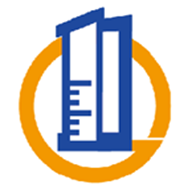 椒江区政府采购招标文件（线上电子招投标）项目编号：浙广咨【2023】（采）第113号采购项目：椒江经济开发区医化园区安全风险智能化管控平台升级改造项目采购人：浙江椒江经济开发区服务中心采购代理机构：浙江广通工程咨询有限公司   二〇二三年九月目    录第一章  公开招标采购公告根据《中华人民共和国政府采购法》、《中华人民共和国政府采购法实施条例》和《招标投标法》等有关规定, 受采购人委托，现就椒江经济开发区医化园区安全风险智能化管控平台升级改造项目（预算执行确认书：椒财采确【2023】2038/2039/2040/2041/2042/2043/2044号）进行公开招标采购，欢迎合格供应商前来投标。一、项目编号：浙广咨【2023】(采）第113号二、采购组织类型：分散采购三、公告期限：5个工作日四、招标项目概况：五、合格投标人的资格条件：（一）符合《中华人民共和国政府采购法》第二十二条规定的投标人资格条件；（二）未被“信用中国”（www.creditchina.gov.cn）、中国政府采购网（www.ccgp.gov.cn）列入失信被执行人、重大税收违法案件当事人名单、政府采购严重违法失信行为记录名单；（三）落实政府采购政策需满足的资格要求：无；（四）本项目供应商特定条件：拥有基础电信业务经营许可证；(五）本项目不接受联合体投标。六、招标文件的获取： 1.本项目招标文件实行“政府采购云平台”在线获取，不提供招标文件纸质版。供应商获取招标文件前应先完成“政府采购云 平台”的账号注册；2.地点：（1）政采云平台（http://zfcg.czt.zj.gov.cn）；（2）供应商网上报名操作指南：“浙江政府采购网-办事指南-省采中心-网上报名”（http://zfcg.czt.zj.gov.cn/bs_other/2018-03-30/12002.html）。3.方式：潜在供应商登陆政采云平台，在线申请获取招标文件（进入“项目采购”应用，在获取招标文件菜单中选择项目，申请获取招标文件，本项目招标文件不收取工本费；仅需浏览招标文件的供应商可点击“游客，浏览招标文件”直接下载招标文件浏览）；4.供应商获取招标文件时须提交的文件资料：无；5.提示：招标公告附件内的招标文件（或采购需求）仅供阅览使用，供应商只有在“政府采购云平台”完成获取招标文件申请并下载了招标文件后才视作依法获取招标文件（法律法规所指的供应商获取招标文件时间以供应商完成获取招标文件申请后下载招标文件的时间为准）。注：请供应商按上述要求获取招标文件，如未在“政采云”系统内完成相关流程，引起的投标无效责任自负。七、投标截止时间：2023年10月8日9时00分（北京时间）； 八、投标地点：详见本项目招标公告；九、开标时间：2023年10月8日9时00分（北京时间）；十、开标地点：详见本项目招标公告；十一、投标保证金：不提供。十二、在线投标响应（电子投标）说明1.本项目通过“政府采购云平台（www.zcygov.cn）”实行在线投标响应（电子投标），供应商应先安装“政采云电子交易客户端”，并按照本招标文件和“政府采购云平台”的要求，通过“政采云电子交易客户端”编制并加密投标文件。供应商未按规定加密的投标文件，“政府采购云平台”将予以拒收。“政采云电子交易客户端”请自行前往“浙江政府采购网-下载专区-电子交易客户端”进行下载；电子投标具体操作流程详见《供应商项目采购-电子招投标操作指南》；通过“政府采购云平台”参与在线投标时如遇平台技术问题详询400-881-7190。2.为确保网上操作合法、有效和安全，投标供应商应当在投标截止时间前完成在“政府采购云平台”的身份认证，确保在电子投标过程中能够对相关数据电文进行加密和使用电子签章。使用“政采云电子交易客户端”需要提前申领CA数字证书，申领流程请自行前往“浙江政府采购网-下载专区-电子交易客户端-CA驱动和申领流程”进行查阅；3.投标供应商应当在投标截止时间前，将生成的“电子加密投标文件”上传递交至“政府采购云平台”。投标截止时间以后上传递交的投标文件将被“政府采购云平台”拒收。4.投标供应商在“政府采购云平台”完成“电子加密投标文件”的上传递交后，还可以在投标截止时间前递交（发送至采购代理机构指定邮箱）经政采云平台加密处理的、以数据电文形式的 “备份投标文件”，可采用以下方式（逾期递交将被视为未递交）：在投标截止时间前递交（以邮箱收到时间为准）到采购代理机构指定邮箱（投递邮箱：zjgtzx163@163.com，邮件标题注明投标项目名称、投标单位名称）；备份响应文件由供应商自行确定是否提交，因备份响应文件未加密而造成失密等情况，采购代理机构概不负责。未在系统上提交响应文件而仅提交备份响应文件的，其响应无效。5.通过“政府采购云平台”上传递交的“电子加密投标文件”无法按时解密，投标供应商递交了备份投标文件的，以备份投标文件为依据，否则视为投标文件撤回。通过“政府采购云平台”上传递交的“电子加密投标文件”已按时解密的，“备份投标文件”自动失效。投标供应商 仅递交备份投标文件的，投标无效。十三、其他事项：1.供应商认为采购文件使自己的权益受到损害的，可以自获取采购文件之日或者采购文件公告期限届满之日起7个工作日内，以书面形式一次性针对同一环节向采购人提出质疑，如认为其他环节（如采购过程、采购结果）使自己的权益受到损害的，也应在知道或者应知其权益受到损害之日起7个工作日内，以书面形式一次性针对同一环节向采购人和采购代理机构提出质疑。质疑供应商对采购人、采购代理机构的答复不满意或者采购人、采购代理机构未在规定的时间内作出答复的，可以在答复期满后十五个工作日内向同级政府采购监督管理部门投诉。质疑函范本、投诉书范本请到浙江政府采购网下载专区下载。十四、联系方式：（一）采购代理机构采购代理机构名称：浙江广通工程咨询有限公司项目联系人：朱先生联系电话：13738574909、0576-81817110  招标代理机构书面质疑接收人：周先生   联系电话：0576-88851370  地址：台州市椒江区中心大道133号中环世纪B2幢602室（二）采购人采购人名称：浙江椒江经济开发区服务中心  联系人：杨先生   联系电话：17826827235采购人书面质疑接收人：戴女士联系电话：18906585890     书面质疑接收地址：台州市椒江区西太和路1号（三）同级政府采购监督管理部门名    称：台州市椒江区财政局政府采购监管科联系人：王女士                  地址：台州市椒江区建设路6号监督投诉电话：0576-89069293（四）其余事项中标人可根据项目情况及自身需求向以下银行申请企业贷款，利率从优。 合同履约保函联系方式预付款保函联系方式浙江广通工程咨询有限公司                                     2023年09月第二章 投标人须知前附表一 、总  则（一） 适用范围本招标文件适用于本次项目的招标、投标、评标、定标、验收、合同履约、付款等行为（法律、法规另有规定的，从其规定）。（二）定义1、采购组织机构：指采购人委托组织招标的采购代理机构。2、采购人：是指委托采购代理机构采购本次项目的国家机关、事业单位和团体组织。3、投标人：是指向采购组织机构提交投标文件的单位或个人。4、货物：是指各种形态和种类的物品，包括原材料、燃料、设备、产品等。5、工程：是指建设工程，包括建筑物和构筑物的新建、改建、扩建、 装修、拆除、修缮等。6、服务：是指除货物和工程以外的政府采购对象，包括各类专业服务、信息网络开发服务、金融保险服务、运输服务，以及维修与维护服务等。7、“书面形式”包括信函、传真等。8、“▲”系指实质性要求条款。（三）投标费用不论投标结果如何，投标人均应自行承担所有与投标有关的全部费用（招标文件有相关规定除外）。（四）特别说明1、投标人投标所使用的资格、信誉、荣誉、业绩与企业认证必须为本法人所拥有。投标人投标所使用的采购项目实施人员必须为本法人员工。▲其中涉及资格条件的如非本法人所拥有，则投标无效。2、投标供应商所投产品除招标文件中明确规定要求“提供官网截图或相应检测报告的证明材料”以外，所有技术参数描述均以投标文件为准。投标供应商对所投产品技术参数的真实性承担法律责任。项目招标结束后、质疑期限内，如有质疑供应商认为中标供应商所投产品、投标文件技术参数与招标需求存在重大偏离、错误、甚至造假的情况，应提供具体有效的证明材料。	3、投标人在投标活动中提供任何虚假材料,其投标无效，并报监管部门查处；中标后发现的,根据《中华人民共和国政府采购法》第七十七条第一款第一项之规定，处以采购金额千分之五以上千分之十以下的罚款，列入不良行为记录名单，在一至三年内禁止参加政府采购活动，有违法所得的，并处没收违法所得，情节严重的，由工商行政管理机关吊销营业执照；构成犯罪的，依法追究刑事责任。    4、投标人不得相互串通投标报价，不得妨碍其他投标人的公平竞争，不得损害采购人或其他投标人的合法权益，投标人不得以向采购人、评标委员会成员行贿或者采取其他不正当手段谋取中标。    5、为采购项目提供整体设计、规范编制或者项目管理、监理、检测等服务的供应商，不得再参加该采购项目的其他采购活动。    6、投标文件格式中的表格式样可以根据项目差别做适当调整,但应当保持表格样式基本形态不变。    7、单位负责人为同一人或者存在直接控股、管理关系的不同供应商，不得参加同一合同项下的政府采购活动。电子交易平台运营机构，以及与该机构有直接控股或者管理关系可能影响采购公正性的任何单位和个人，不得在该平台进行的政府采购项目电子交易中投标、响应和代理政府采购项目。8、供应商在参与政府采购活动中所签署的一切文件，包括但不限于签到表、《政府采购活动现场确认声明书》等文件，特别是有关利害关系应如实填写、如实披露，供应商授权参与政府采购的人员视为应当知道与采购人、代理机构、其他供应商之间的利害关系。如未如实披露，则视为提供虚假材料，由供应商承担不利后果。9、本项目不允许转包分包。二、招标文件   （一）招标文件由招标文件总目录所列内容组成。（二）招标文件的澄清或修改1、采购组织机构可视采购具体情况对已发出的招标文件进行必要的澄清或者修改。澄清或者修改的内容可能影响投标文件编制的，采购人或者采购组织机构应当在投标截止时间至少15日前，在原公告发布媒体上发布澄清公告，澄清或者修改的内容为招标文件的组成部分；不足15日的，采购人或者采购组织机构应当顺延提交投标文件的截止时间。 2、投标人在规定的时间内未对招标文件提出疑问、质疑或要求澄清的，将视其为无异议。三、投标文件（一）投标文件的组成投标人接到招标文件后，按照采购组织机构的要求提供：资格证明文件、商务与技术文件和报价文件。▲1、资格证明文件的组成：（1）投标声明书（详见附件）；（2）授权委托书（法定代表人亲自办理投标事宜的，则无需提交)（详见附件）；（3）法人或者其他组织的营业执照等证明文件； （4）具有依法缴纳税收和社会保障资金证明的承诺函（详见附件）；（5）具有良好的商业信誉和健全的财务会计制度的承诺函（详见附件）；（6）具有履行合同所必需的设备和专业技术能力的承诺函（详见附件）；（7）投标供应商提交无失信记录承诺函（详见附件）；（8）提供采购公告中符合供应商特定条件的有效证书或证明资料扫描件（投标供应商特定条件中有要求的必须提供），以及需要说明的其他资料；2、商务与技术文件的组成：（1）商务及技术需求响应表等（详见附件）；（2）供应商基本情况表（详见附件）；（3）其余内容根据评标办法自拟；（详见附件）；（4）智控平台真实系统演示文件（以电子邮件形式递交，无需做在商务与技术文件内），未提供的则不得分。（5）投标人认为需要提供的其他资料。招标需求中要求提供的相关证明材料及根据评标办法提供的证明材料均需在招标文件中提供扫描件。3、报价文件的组成（1）开标一览表；（2）报价明细表；（3）小微企业声明函（如有）。▲此报价为投标人一次性报出唯一的最终价格，包含其它一切所要涉及到的费用，有选择的报价将被拒绝。投标报价是指完成本项目投标报价应是招标文件所确定的招标内容范围内全部工作内容的价格表现。其应包括但不限于系统开发、接口对接、人工费、保险、税金、培训、售后服务、合同包含的所有风险责任等各项费用及不可预见费等所需的全部费用。相关报价单需打印或用不褪色的墨水填写，投标报价单不得涂改和增删，如有错漏必须修改，修改处须由同一签署人签字或盖章。由于字迹模糊或表达不清引起的后果由投标人负责。投标报价应按招标文件中相关附表格式填写。（二）投标文件的制作、签章、形式、份数1、投标文件的制作要求▲（1）本项目通过“政府采购云平台（www.zcygov.cn）”实行在线投标响应（电子投标）。供应商应通过“政采云电子交易客户端”，并按照本招标文件和“政府采购云平台”的要求编制并加密投标文件。▲（2）投标供应商应当按照本章节 “投标文件组成”规定的内容及顺序在“政采云电子交易客户端”编制投标文件。其中《资格证明文件》和《商务技术文件》中不得出现本项目投标报价，如因投标人原因提前泄露投标报价，是投标人的责任。▲（3）本文件《第六部分  应提交的有关格式范例》中有提供格式的，投标供应商须参照格式进行编制（格式中要求提供相关证明材料的还需后附相关证明材料），并按格式要求在指定位置根据要求进行电子签章，否则视为未提供；本文件《第六部分  应提交的有关格式范例》未提供格式的，请各投标单位自行拟定格式（4）投标人应对所提供的全部资料的真实性承担法律责任。（5）投标文件以及投标人与采购组织机构就有关投标事宜的所有来往函电，均应以中文汉语书写。除签字、盖章、专用名称等特殊情形外，以中文汉语以外的文字表述的投标文件视同未提供。（6）投标计量单位，招标文件已有明确规定的，使用招标文件规定的计量单位；招标文件没有规定的，应采用中华人民共和国法定计量单位（货币单位：人民币元）。（7）若投标人不按招标文件的要求提供资格审查材料，其风险由投标人自行承担。（8）与本次投标无关的内容请不要制作在内，确保投标文件有针对性、简洁明了。2、投标文件的签章（1）《投标文件》的签章：见《前附表》；▲（2）《投标文件》应由投标供应商法定代表人或其授权代表签字（或签章），并同时加盖投标供应商电子公章。（3）电子签章操作指南详见《供应商项目采购-电子招投标操作指南》。3、投标文件的形式（1）投标文件的形式：见《前附表》；（2）“电子加密投标文件”：“电子加密投标文件”是指通过“政采云电子交易客户端”完成投标文件编制后生成并加密的数据电文形式的投标文件。（3）“备份投标文件”：“备份投标文件”是指与“电子加密投标文件”同时生成的数据电文形式的电子文件（备份标书），其他方式编制的“备份投标文件”视为无效的“备份投标文件”。4、投标文件的份数4.1投标文件的份数：见《前附表》。（三）投标文件的有效期1、自投标截止日起90天投标文件应保持有效。有效期不足的投标文件将被拒绝。2、在特殊情况下，采购人可与投标人协商延长投标文件的有效期，这种要求和答复均以书面形式进行。3.投标人可拒绝接受延期要求而不会导致投标保证金被没收。同意延长有效期的投标人需要相应延长投标保证金的有效期，但不能修改投标文件。4.中标人的投标文件自开标之日起至合同履行完毕均应保持有效。四、投标（一）投标文件的上传和递交1.1“投标文件”的上传、递交：见《前附表》。（二）“电子加密投标文件”解密和异常情况处理2.1“电子加密投标文件”解密：见《前附表》。（三）投标文件的补充、修改或撤回3.1供应商应当在投标截止时间前完成投标文件的上传、递交，并可以补充、修改或者撤回投标文件。补充或者修改投标文件的，应当先行撤回原文件，补充、修改后重新上传、递交。投标截止时间前未完成上传、递交的，视为撤回投标文件。投标截止时间后递交的投标文件，“政府采购云平台”将予以拒收。3.2投标截止时间后，投标供应商不得撤回、修改《投标文件》。（四）投标文件的备选方案4.1投标供应商不得递交任何的投标备选（替代）方案，否则其投标文件将作无效标处理。与“电子加密投标文件”同时生成的“备份投标文件”不是投标备选（替代）方案。五、开标（一）开标形式1.1 采购组织机构将按照招标文件规定的时间通过“政府采购云平台”组织开标、开启投标文件，所有供应商均应当准时在线参加。（二）开标准备2.1开标的准备工作由采购组织机构负责落实；2.2采购组织机构将按照招标文件规定的时间通过“政府采购云平台”组织开标、开启投标文件，所有供应商均应当准时在线参加。投标供应商如不参加开标大会的，视同认可开标结果，事后不得对采购相关人员、开标过程和开标结果提出异议，同时投标供应商因未在线参加开标而导致投标文件无法按时解密等一切后果由供应商自己承担。（三）开标流程（两阶段）3.1开标第一阶段（1）向各投标供应商发出电子加密投标文件【开始解密】通知，由供应商按招标文件规定的时间内自行进行投标文件解密。投标供应商在规定的时间内无法完成已递交的“电子加密投标文件”解密的，如已按规定递交了备份投标文件的，将由采购组织机构按“政府采购云平台”操作规范将备份投标文件上传至“政府采购云平台”，上传成功后，“电子加密投标文件”自动失效；（2）采购文件解密结束，投标人通过电子邮件形式将经授权代表签署的《政府采购活动现场确认声明书》（格式见采购文件最后一页内容）的扫描件或（图片）发至采购代理机构邮箱：zjgtzx163@163.com，如没有发送的，视为对采购代理机构和采购人之间、投标人与其他供应商均不存在利害关系（3）开启投标文件，采购人或采购代理机构将依法对投标供应商的资格进行审查；如发现投标供应商所提交的资格证明材料不合法或与事实不符，采购人可取消其中标资格并追究投标供应商的法律责任。如投标供应商提交的资格证明材料无法证明其符合招标文件规定的“投标供应商资格要求”的，评标委员会将对其作资格审查不通过处理（无效投标），并不进行后续评审；（4）开启资格审查通过的投标供应商的商务技术文件进入符合性审查、商务技术评审；（5）第一阶段开标结束。3.2开标大会第二阶段（1）符合性审查、商务技术评审结束后，举行开标大会第二阶段会议。首先公布符合性审查、商务技术评审无效供应商名称及理由；公布经商务技术评审后有效投标供应商的名单，同时公布其商务技术部分得分情况。（2）开启符合性审查、商务技术评审有效投标供应商的《报价文件》，公布开标一览表有关内容，同时当场制作开标记录表，供应商签字确认（不予确认的应说明理由，否则视为无异议）。唱标结束后，由评标委员会对报价的合理性、准确性等进行审查核实。（3）评审结束后，公布中标（成交）候选供应商名单，及采购人最终确定中标或成交供应商名单的时间和公告方式等。特别说明：如遇“政府采购云平台”电子化开标或评审程序调整的，按调整后程序执行。六、评标（一）组建评标委员会本项目评标委员会由政府采购评审专家和采购单位评审代表共计5人组成。（二）评标程序1、资格审查公开招标采购项目开标结束后，采购人或者采购组织机构应当依法对投标人的资格进行审查，对审查发现无效的进行必要的询标，结束后公布无效投标的投标人名单、投标无效的原因。2、符合性审查评标委员会应当对符合资格的投标人的投标文件进行符合性审查，以确定其是否满足招标文件的实质性要求，对审查发现无效的进行必要的询标，结束后公布无效投标的投标人名单、投标无效的原因。3、综合比较与评价（1）对于投标文件中含义不明确、同类问题表述不一致或者有明显文字和计算错误的内容，评标委员会应当以书面形式要求投标人作出必要的澄清、说明或者补正。（2）评标委员会应当按照招标文件中规定的评标方法和标准，对符合性审查合格的投标文件进行商务和技术评估，综合比较与评价。（3）评标时，评标委员会各成员应当独立对每个投标人的投标文件进行评价，并汇总每个投标人的得分。4、得分确认及评审报告编写（1）评标委员会对报价文件进行复核，对于系统计算出的价格分及总得分进行确认；（2）评标委员会应当按照招标文件中规定的评标方法和标准，对符合性审查合格的投标文件进行商务和技术评估，综合比较与评价。（3）评标委员会按评标原则及得分情况编写评审报告。5、评价采购组织机构对评标委员会评审专家进行评价。（三）澄清问题的形式投标人的澄清、说明或者补正应当采用书面形式，并加盖公章，或者由法定代理人或其授权的代表签字，并不得超出投标文件的范围或者改变投标文件的实质性内容。（四）错误修正投标文件报价出现前后不一致的，除招标文件另有规定外，按照下列规定修正：    1、投标文件中开标一览表（报价函）内容与投标文件中相应内容不一致的，以开标一览表（报价表）为准；    2、大写金额和小写金额不一致的，以大写金额为准；3、单价金额小数点或者百分比有明显错位的，以开标一览表的总价为准，并修改单价；4、政采云平台上开启的投标报价与电子投标文件中报价一览表（报价表）内容不一致的，以电子投标文件中报价一览表（报价表）为准；    5、总价金额与按单价汇总金额不一致的，以单价金额计算结果为准。    同时出现两种以上不一致的，按照前款规定的顺序修正。修正应当采用书面形式，并加盖公章，或者由法定代表人或其授权的代表签字。修正后的报价经投标人确认后产生约束力，投标人不确认的，其投标无效。（五）投标人存在下列情况之一的，投标无效1、仅提交“备份投标文件”的；2、文件组成内容不齐全，本招标文件规定必须提供而未提供的（属于资格审查范围的除外）或在资格证明文件或商务与技术文件中出现投标报价的，或者报价文件中报价的工程跟商务与技术文件中的投标工程出现重大偏差的； 3、不具备招标文件中规定的资格要求的。	4、投标文件含有采购人不能接受的附加条件的。5、投标文件未有效授权，法定代表人授权委托书等填写不完整或有涂改的；6、评标委员会认为投标人的报价明显低于其他通过符合性审查投标人的报价，有可能影响产品质量或者不能诚信履约的，应当要求其在评标现场合理的时间内提供书面说明，必要时提交相关证明材料；投标人不能证明其报价合理性的，评标委员会应当将其作为无效投标处理；7、报价超过招标文件中规定的预算金额/单价上限价。 8、投标参数未如实填写。9、投标文件提供虚假材料的。 10、不符合下列情形之一的，视为投标人串通投标，其投标无效，并移送采购监管部门：   （1）不同投标人的投标文件由同一单位或者个人编制；   （2）不同投标人委托同一单位或者个人办理投标事宜；   （3）不同投标人的投标文件载明的项目管理成员或者联系人员为同一人；   （4）不同投标人的投标文件异常一致或者投标报价呈规律性差异；   （5）不同投标人的投标文件相互混装；   （6）不同投标人的投标保证金从同一单位或者个人的账户转出。11、不符合法律、法规和招标文件中规定的其他实质性要求的（招标文件中打“▲”内容及被拒绝的条款）。（六）有下列情况之一的，本次招标作为废标处理1、出现影响采购公正的违法、违规行为的；2、评标委员会发现招标文件存在歧义、重大缺陷导致评标工作无法进行，或者招标文件内容违反国家有关强制性规定的； 3、因重大变故，采购任务取消的；4、法律、法规和招标文件规定的其他导致评标结果无效的。（七）评标原则和评标办法1、评标原则。评标委员会必须公平、公正、客观，不带任何倾向性和启发性；不得向外界透露任何与评标有关的内容；任何单位和个人不得干扰、影响评标的正常进行；评标委员会及有关工作人员不得私下与投标人接触。2、评标办法。具体评标内容及评分标准等详见《第三章：评标方法及评分标准》。（八）评标过程的监控本项目评标过程实行全程录音、录像监控，政府采购监管部门视情进行现场监督，投标人在评标过程中所进行的试图影响评标结果的不公正活动，可能导致其投标被拒绝。（九）电子交易异常情形处理采购过程中出现以下情形，导致电子交易平台无法正常运行，或者无法保证电子交易的公平、公正和安全时，采购组织机构可中止电子交易活动：1、电子交易平台发生故障而无法登录访问的；2、电子交易平台应用或数据库出现错误，不能进行正常操作的；3、电子交易平台发现严重安全漏洞，有潜在泄密危险的；4、病毒发作导致不能进行正常操作的；5、其他无法保证电子交易的公平、公正和安全的情况。出现前款规定情形，不影响采购公平、公正性的，采购组织机构可以待上述情形消除后继续组织电子交易活动；影响或可能影响采购公平、公正性的，应当重新采购。七、定标1、确定中标供应商。评标委员会根据采购单位的《授权意见确认书》，推荐中标候选人或确定中标人。其中推荐中标候选人的，采购组织机构在评审结束后2个工作日内将评标报告送采购人，采购人自收到评审报告之日起5个工作日内在评审报告推荐的中标候选人中按顺序确定中标人。2、发布中标结果公告。采购组织机构应当自中标人确定之日起2个工作日内，在省级以上财政部门指定的媒体及相关网站上公告中标结果，招标文件应当随中标结果同时公告。3、发出中标通知书。采购组织机构在发布中标结果的同时，向中标人发出中标通知书。八、合同签订及公告（一）签订合同1、采购人应当自中标通知书发出之日起30日内，按照招标文件和中标人投标文件的规定，与中标人签订书面合同。所签订的合同不得对招标文件确定的事项和中标人投标文件作实质性修改。2、采购人不得向中标人提出任何不合理的要求作为签订合同的条件。3、中标供应商无故拖延、拒签合同的,取消中标资格。 4、中标供应商拒绝与采购人签订合同的，采购人可以按照评审报告推荐的中标候选人名单排序，确定下一候选人为中标供应商，也可以重新开展政府采购活动。同时，拒绝与采购人签订合同的供应商，由同级财政部门依法作出处理。5、询问或者质疑事项可能影响中标结果的，采购人应当暂停签订合同，已经签订合同的，应当中止履行合同（中标结果的质疑期为中标结果公告期限届满之日起七个工作日）。（二）合同公告及备案1、采购人应当自政府采购合同签订之日起2个工作日内，在省级以上财政部门指定的政府采购信息发布媒体及相关网站上公告。2、采购人应当自政府采购合同签订之日起7个工作日内，将政府采购合同副本报同级人民政府财政部门备案以及采购组织机构存档。第三章 评标办法及评分标准一、采购组织机构将组织评标委员会，对投标人提供的投标文件进行综合评审。二、本次招标项目的评标方法为综合评分法，总计100分。评标标准按以下内容及分值进行评审。（一）商务技术文件中的客观分打分分值应一致，由评标委员会独立打分，客观分打分不一致时，采购人及采购代理机构可以提示评审委员会复核或书面说明理由。其余在规定的分值内单独评定打分。（二）各投标人商务技术文件得分按照评标委员会成员的独立评分结果汇总后的算术平均分计算，计算公式为：商务技术文件得分=评标委员会所有成员评分合计数/评标委员会组成人员数。（三）投标报价得分采用低价优先法计算，即满足招标文件要求且经评审投标价格最低的投标报价为评标基准价，其报价得满分。其他投标人的投标报价得分按下列公式计算：投标报价得分=(评标基准价／投标报价)×10%×100。三、在最大限度地满足招标文件实质性要求前提下，评标委员会按照招标文件中规定的各项因素进行综合评审后，以评标总得分最高的投标人为中标候选人。四、如综合得分相同，投标报价低者为先；如综合得分且投标报价相同的，以技术部分得分较高者为先，均相同的抽签确定。五、对于未预留份额专门面向中小企业的政府采购货物或服务项目，以及预留份额政府采购货物或服务项目中的非预留部分标项，对小型和微型企业的投标报价给予10%的扣除，用扣除后的价格参加评审。接受大中型企业与小微企业组成联合体或者允许大中型企业向一家或者多家小微企业分包的政府采购货物或服务项目，对于联合协议或者分包意向协议约定小微企业的合同份额占到合同总金额40%以上的，对联合体或者大中型企业的报价给予6%的扣除，用扣除后的价格参加评审。六、本次评分具体分值细化条款如下表：评分标准注：以上未按要求提供或缺项不得分。第四章 招标需求一、招标项目一览表二、具体技术需求（一）项目概况根据《化工园区安全风险智能化管控平台建设指南》指导建议，进一步深化椒江经济开发区医化园区安全风险智能化管控平台监管能力，通过智控平台升级改造，满足浙安委办【2023】16号《全省化工园区安全整治提升工作方案》的要求，争创较低风险等级（D类）化工园区的总体目标。（二）项目技术要求三、商务需求▲(1)服务期：50天（自合同签订之日起），运维2年；▲(2)付款方式：1、合同签订且相关加工软、硬件设备、工作人员等进驻扫描加工场地后7个工作日内，向供应商支付合同价中建设费用的30%为预付款。2、完成整个项目建设内容并提交相关报告，通过验收并全部挂接到系统中。通过应急管理部化工园区安全风险等级评估（评估结果中关于智能化管控平台的扣分不超过3分）后付款至建设费用的90%；若应急管理部化工园区安全风险等级评估结果中关于智能化管控平台的扣分在4-7分，付款至建设费用的70%；若应急管理部化工园区安全风险等级评估结果中关于智能化管控平台的扣分在8-10分，付款至建设费用的50%；若应急管理部化工园区安全风险等级评估结果中关于智能化管控平台的扣分大于10分，不再支付后续建设费用且不再考虑由中标方进行运营运维服务。建设费用的剩余10%作为质保金，质保期36个月满后无质量问题支付。3、运营运维服务在项目验收竣工后开始计算，付费期限24个月。具体按合同价中运营运维费用按季度支付，先做后付，在下个季度10日前（节假日顺延）支付上季度运营运维费用的70%，预留30%作为年度考核滞留金（具体考核办法另行明确），次年首月根据考核结果返还滞留金。4、每次支付款项同时，中标供应商须向采购方提供合法有效的等值发票；否则采购方可顺延付款且在扣除相应税金后支付。（3）履约保证金：无▲（4）投标人投标报价高于预算价/单价上限价的，该投标人的投标文件作无效标处理。第五章　合同主要条款（以下为成交后签定本项目合同的通用条款，成交供应商不得提出实质性的修改，关于专用条款将由采购人与成交供应商结合本项目具体情况协商后签订）项目名称：椒江经济开发区医化园区安全风险智能化管控平台升级改造项目                                     项目编号：浙广咨【2023】(采）第113号甲方：乙方：甲、乙双方关于椒江经济开发区医化园区安全风险智能化管控平台升级改造项目公开招标的结果，签署本合同。一、合同内容及服务标准（具体见项目需求）二、合同金额本合同金额为（大写）：____________元（￥           元）人民币。三、甲乙双方责任（一）甲方责任（根据招标结果确定）（二）乙方责任（根据招标结果确定）四、技术资料1.乙方应按招标文件规定的时间向甲方提供有关技术资料。2. 没有甲方事先书面同意，乙方不得将由甲方提供的有关合同或任何合同条文、规格、计划、图纸、样品或资料提供给与履行本合同无关的任何其他人。即使向履行本合同有关的人员提供，也应注意保密并限于履行合同的必需范围。五、知识产权乙方应保证提供服务过程中不会侵犯任何第三方的知识产权。六、履约保证金:无七、转包或分包1.本合同范围的服务，应由乙方直接供应，不得转让他人供应；2. 除非得到甲方的书面同意，乙方不得将本合同范围的服务全部或部分分包给他人供应；3.如有转让和未经甲方同意的分包行为，甲方有权解除合同，并追究乙方的违约责任。八、服务质量保证期 (选用)1. 服务质量保证期      年。（自验收合格之日起计）九、合同履行时间、履行方式及履行地点1. 履行时间：50天（自合同签订之日起），运维2年。2. 履行方式：按合同约定方式履行。3. 履行地点：甲方指定地点十、款项支付：1、合同签订且相关加工软、硬件设备、工作人员等进驻扫描加工场地后7个工作日内，向供应商支付合同价中建设费用的30%为预付款。2、完成整个项目建设内容并提交相关报告，通过验收并全部挂接到系统中。通过应急管理部化工园区安全风险等级评估（评估结果中关于智能化管控平台的扣分不超过3分）后付款至建设费用的90%；若应急管理部化工园区安全风险等级评估结果中关于智能化管控平台的扣分在4-7分，付款至建设费用的70%；若应急管理部化工园区安全风险等级评估结果中关于智能化管控平台的扣分在8-10分，付款至建设费用的50%；若应急管理部化工园区安全风险等级评估结果中关于智能化管控平台的扣分大于10分，不再支付后续建设费用且不再考虑由中标方进行运营运维服务。建设费用的剩余10%作为质保金，质保期36个月满后无质量问题支付。3、运营运维服务在项目验收竣工后开始计算，付费期限24个月。具体按合同价中运营运维费用按季度支付，先做后付，在下个季度10日前（节假日顺延）支付上季度运营运维费用的70%，预留30%作为年度考核滞留金（具体考核办法另行明确），次年首月根据考核结果返还滞留金。4、每次支付款项同时，中标供应商须向采购方提供合法有效的等值发票；否则采购方可顺延付款且在扣除相应税金后支付。十一、税费本合同执行中相关的一切税费均由乙方负担。十二、质量保证及后续服务1．乙方应按招标文件规定向甲方提供服务。2．乙方提供的服务成果在服务质量保证期内发生故障，乙方应负责免费提供后续服务。对达不到要求者，根据实际情况，经双方协商，可按以下办法处理：⑴重做：由乙方承担所发生的全部费用。⑵贬值处理：由甲乙双方合议定价。⑶解除合同。3．如在使用过程中发生问题，乙方在接到甲方通知后在△小时内到达甲方现场。4．在服务质量保证期内，乙方应对出现的质量及安全问题负责处理解决并承担一切费用。十三、违约责任1．甲方无正当理由拒收接受服务的，甲方向乙方偿付合同款项百分之五作为违约金。2．甲方无故逾期验收和办理款项支付手续的,甲方应按逾期付款总额每日万分之五向乙方支付违约金。3． 乙方未能如期提供服务的，每日向甲方支付合同款项的千分之六作为违约金。乙方超过约定日期10个工作日仍不能提供服务的，甲方可解除本合同。乙方因未能如期提供服务或因其他违约行为导致甲方解除合同的，乙方应向甲方支付合同总值5%的违约金，如造成甲方损失超过违约金的，超出部分由乙方继续承担赔偿责任。 十四、不可抗力事件处理1．在合同有效期内，任何一方因不可抗力事件导致不能履行合同，则合同履行期可延长，其延长期与不可抗力影响期相同。2．不可抗力事件发生后，应立即通知对方，并寄送有关权威机构出具的证明。3．不可抗力事件延续120天以上，双方应通过友好协商，确定是否继续履行合同。十五、解决争议的方法1. 如双方在履行合同时发生纠纷，应协商解决；协商不成时，可提请政府采购管理部门调解；调解不成的通过以下（1）方式解决：（1） 提交台州仲裁委员会仲裁。（2） 依法向人民法院提起诉讼。十六、合同生效及其它1.合同经双方法定代表人或授权代表签字并加盖单位公章后生效。2.本合同未尽事宜，遵照《中华人民共和国民法典》有关条文执行。3.本合同一式四份。甲、乙双方各执一份，代理公司及台州市椒江区财政局各执一份。本项目未尽事宜以招标文件、投标文件及澄清文件等为准。甲方（公章）                                     乙方（公章）法定代表人：                                     法定代表人：委托代理人：                                     委托代理人：联系电话：                                       联系电话：开户银行：                                       开户银行：帐号：                                           帐号：地址及邮编：                                     地址及邮编：签订时间：    年   月    日第六章  投标文件格式附件附件1       椒江经济开发区医化园区安全风险智能化管控平台升级改造项目项目编号：投标文件（资格证明文件）投标人全称（签电子公章）：地    址：时    间：资格证明文件目录（1）投标声明书（详见附件）；（2）授权委托书（法定代表人亲自办理投标事宜的，则无需提交)（详见附件）；（3）法人或者其他组织的营业执照等证明文件； （4）具有依法缴纳税收和社会保障资金证明的承诺函（详见附件）；（5）具有良好的商业信誉和健全的财务会计制度的承诺函（详见附件）；（6）具有履行合同所必需的设备和专业技术能力的承诺函（详见附件）；（7）投标供应商提交无失信记录承诺函（详见附件）；（8）提供采购公告中符合供应商特定条件的有效证书或证明资料扫描件（投标供应商特定条件中有要求的必须提供），以及需要说明的其他资料。附件2投标声明书浙江广通工程咨询有限公司（采购代理机构名称）：（投标人名称）系中华人民共和国合法企业，经营地址。我（ 姓名 ）系（ 投标人名称 ）的法定代表人（或营业执照中单位负责人），我公司自愿参加贵方组织的椒江经济开发区医化园区安全风险智能化管控平台升级改造项目（项目编号为       ）的投标，为此，我公司就本次投标有关事项郑重声明如下：1、我公司声明截止投标时间近三年以来：在参加政府采购活动过程中无在处罚期限内的任何不良行为记录；无重大违法记录（重大违法记录是指供应商因违法经营受到刑事处罚或者责令停产停业、吊销许可证或者执照、较大数额罚款等行政处罚）2、我公司在参与投标前已详细审查了招标文件和所有相关资料，我方完全明白并认为此招标文件没有倾向性，也没有存在排斥潜在投标人的内容，我方同意招标文件的相关条款，放弃对招标文件提出误解和质疑的一切权利。3、我公司不是采购人的附属机构；在获知本项目采购信息后，与采购人聘请的为此项目提供咨询服务的公司及其附属机构没有任何联系。4、我公司保证，采购人在中华人民共和国境内使用我公司投标货物、资料、技术、服务或其任何一部分时，享有不受限制的无偿使用权，如有第三方向采购人提出侵犯其专利权、商标权或其它知识产权的主张，该责任由我方承担。我方的投标报价已包含所有应向所有权人支付的专利权、商标权或其它知识产权的一切相关费用。5、我公司严格履行政府采购合同，除响应文件中明确拒绝外，接受招标文件中的全部条件，不降低合同约定的产品质量和服务，不擅自变更、中止、终止合同，或拒绝履行合同义务；6、以上事项如有虚假或隐瞒，我公司愿意承担一切后果，并不再寻求任何旨在减轻或免除法律责任的辩解。 投标人名称(签电子公章)： 法定代表人或授权委托人(签章或签字)：日期：   年   月   日附件3授权委托书浙江广通工程咨询有限公司（采购代理机构名称）：（投标人全称）  法定代表人（或营业执照中单位负责人）	（法定代表人或营业执照中单位负责人姓名） 授权   （全权代表姓名） 为全权代表，参加贵单位组织的	         项目的采购活动，并代表我方全权办理针对上述项目的投标、开标、评标、签约等具体事务和签署相关文件。我方对全权代表的签字事项负全部责任。在撤销授权的书面通知以前，本授权书一直有效。全权代表在授权委托书有效期内签署的所有文件不因授权的撤销而失效。全权代表无转委托权，特此委托。法定代表人（签章）：投标供应商全称（盖电子公章）：                    日期：附：法定代表人姓名：                                 传真：电话：详细通讯地址：邮政编码：全权代表姓名：       职务：                           传真：电话：详细通讯地址：邮政编码：备注：手机号码和电子邮箱必须准确填写，开评标过程中须保持手机号码和电子邮箱畅通，随时进行项目开标情况通报及回执。附件4具有履行合同所必需的设备和专业技术能力的承诺函××（代理机构/采购代理机构名称）：我方 （供应商）承诺具有履行合同所必需的设备和专业技术能力。如有虚假，采购人可取消我方任何资格（投标/中标/签订合同），我方对此无任何异议。特此承诺！投标人名称(签电子公章)：法定代表人或授权委托人(签章或签字)：日期：   年   月   日附件5投标供应商没有失信记录承诺函××（代理机构/采购代理机构名称）： 我公司郑重承诺：到本项目投标截止时间为止，我公司未被“信用中国”（www.creditchina.gov.cn）、中国政府采购网（www.ccgp.gov.cn）列入失信被执行人名单、重大税收违法案件当事人名单、政府采购严重违法失信行为记录名单。如有隐瞒，愿承担一切责任。特此承诺！投标人名称(签电子公章)：法定代表人或授权委托人(签章或签字)：日期：   年   月   日附件6具有依法缴纳税收和社会保障资金证明的承诺函××（代理机构/采购代理机构名称）： 我单位具有依法缴纳税收和社会保障资金。如本声明失实，我单位自愿承担被取消成交资格等责任。特此声明。投标人名称(签电子公章)：法定代表人或授权委托人(签章或签字)：日期：   年   月   日（如依法免税的，应提供相应文件证明其依法免税；如依法不需要缴纳社会保障资金的，应提供相应文件证明其依法不需要缴纳社会保障资金。）附件7具有良好的商业信誉和健全的财务会计制度的承诺函××（代理机构/采购代理机构名称）： 我单位具有良好的商业信誉和健全的财务会计制度。如本声明失实，我单位自愿承担被取消成交资格等责任。特此声明。投标人名称(签电子公章)：法定代表人或授权委托人(签章或签字)：日期：   年   月   日附件8   椒江经济开发区医化园区安全风险智能化管控平台升级改造项目项目编号： 投标文件（商务与技术文件）投标人全称（签电子公章）：地    址：时    间：商务与技术文件目录（1）商务及技术需求响应表等（详见附件）；（2）供应商基本情况表（详见附件）；（3）其余内容根据评标办法自拟（详见附件）；（4）投标人认为需要提供的其他资料。招标需求中要求提供的相关证明材料及根据评标办法提供的证明材料均需在投标文件中提供扫描件。附件9客观分自评表注：以上自评应诚实填写，最终得分以评标专家评定为准。投标人名称（签电子公章）：法定代表人或授权委托人(签章或签字)：日        期：附件10供应商基本情况表要求：1.姓名栏必须将所有股东都统计在内，若非股份公司此行（第三行）无需填写；投标人名称(签电子公章)： 法定代表人或授权委托人(签章或签字)：日期：   年   月   日附件11项目实施人员一览表（主要从业人员及其技术资格）要求：1.在填写时，如本表格不适合投标单位的实际情况，可根据本表格式自行划表填写；2.附人员证书和社保证明扫描件；投标人名称（签电子公章）：法定代表人或授权委托人(签章或签字)：日        期：附件12投标人类似项目实施情况一览表要求：1. 须同时提供合同，其中合同扫描件可只提供首页、含金额页、内容页、盖章页并加盖投标人公章；2.报价供应商可按此表格式复制。投标人名称（签电子公章）：法定代表人或授权委托人(签章或签字)： 日        期：附件13证书一览表项目名称及编号：要求：1.填写投标供应商获得的资质、认证证书等（根据评标办法提供）。2.附所列证书的扫描件或其他证明材料。投标人名称（签电子公章）：法定代表人或授权委托人(签章或签字)： 日        期：附件14设备配置清单项目名称及编号：投标人名称（签电子公章）：法定代表人或授权委托人(签章或签字)： 日        期：附件15商务及技术响应表项目名称及编号：备注： 1、如未提供或未填写均视为完全相应采购需求内容。投标人名称（签电子公章）：法定代表人或授权委托人(签章或签字)：日        期：附件16椒江经济开发区医化园区安全风险智能化管控平台升级改造项目项目编号： 报价文件投标人全称（签电子公章）：地    址：时    间：报价文件目录开标一览表；报价明细表；（3）小微企业声明函（如有）。附件17开标一览表 项目编号：         项目名称：                [货币单位：人民币元]填报要求：总报价应当包括但不限于系统开发、接口对接、人工费、保险、税金、培训、售后服务、合同包含的所有风险责任等各项费用及不可预见费等所需的全部费用。报价一经涂改，应在涂改处加盖单位公章，或者由法定代表人或全权代表签字或盖章，否则作无效标处理。投标人名称（签电子公章）：              法定代表人或授权委托人(签章或签字)：日        期： 附件18报价明细表项目编号：                    项目名称：               [货币单位：人民币元]1、报价应当包括但不限于系统开发、接口对接、人工费、保险、税金、培训、售后服务、合同包含的所有风险责任等各项费用及不可预见费等所需的全部费用。2.“报价明细表”中的报价合计应与“开标一览表”中的投标总报价相一致，不一致时，以开标一览表为准。3.投标报价明细表须区分建设费用和运维费用，所填内容符合采购文件需求。如有漏报的，视同已包含在投标总价内或已作优惠处理。4.投标人可根据采购内容及技术需求自行扩展编制。投标人名称（签电子公章）：              法定代表人或授权委托人(签章或签字)：日        期：附件19小微企业声明函本公司郑重声明，根据《政府采购促进中小企业发展管理办法》（财库﹝2020﹞46 号）的规定，本公司参加参加 （单位名称）的（项目名称）采购活动，工程的施工单位全部为符合政策要求的中小企业（或者：服务全部由符合政策要求的中小企业承接）。相关企业（含联合体中的中小企业、签订分包意向协议的中小企业）的具体情 况如下：1. （标的名称） ，属于（采购文件中明确的所属行业）；承建（承接）企业为（企业名称），从业人员     人，营业收入为    万元，资产总额为       万元，属于（小型企业、微型企业）； ……以上企业，不属于大企业的分支机构，不存在控股股东为大企业的情形，也不存在与大企业的负责人为同一人的情形。本企业对上述声明内容的真实性负责。如有虚假，将依法承担相应责任。 注：从业人员、营业收入、资产总额填报上一年度数据，无上一年度数据的新成立企业可不填报。                                企业名称（盖章）：                      日 期：从业人员、营业收入、资产总额填报上一年度数据，无上一年度数据的新成立企业可不填报残疾人福利性单位声明函（如有）本单位郑重声明，根据《财政部 民政部 中国残疾人联合会关于促进残疾人就业政府采购政策的通知》（财库〔2017〕141号）的规定，本单位为符合条件的残疾人福利性单位，且本单位参加浙江广通工程咨询有限公司单位的项目采购活动提供本单位制造的货物（由本单位承担工程/提供服务），或者提供其他残疾人福利性单位制造的货物（不包括使用非残疾人福利性单位注册商标的货物）。本单位对上述声明的真实性负责。如有虚假，将依法承担相应责任。单位名称（签电子公章）：日期∶监狱企业（如有）监狱企业参加政府采购活动时，应当提供由省级以上监狱管理局、戒毒管理局（含新疆生产建设兵团）出具的属于监狱企业的证明文件，视同小型、微型企业，享受小微企业政府采购优惠政策。     单位名称（签电子公章）：                  日期∶附件20 (参加本项目采购活动的供应商须填写“政府采购活动现场确认声明书”，并在解密结束后填写完成，将扫描件发送至邮箱zjgtzx163@163.com)政府采购活动现场确认声明书采购单位/招标代理机构：本人经由             （供应商单位名称）负责人（法定代表人）              （姓名）合法授权参加椒江经济开发区医化园区安全风险智能化管控平台升级改造项目（预算执行确认书：椒财采确【2023】1381号）政府采购活动，经与本单位法人代表（负责人）联系确认，现就有关公平竞争事项郑重声明如下： 本单位与采购人之间 □不存在利害关系 □存在下列利害关系           ：  A.投资关系    B.行政隶属关系    C.业务指导关系  D.其他可能影响采购公正的利害关系（如有，请如实说明）                 。  二、现已清楚知道参加本项目采购活动的其他所有供应商名称，本单位 □与其他所有供应商之间均不存在利害关系  □与           （供应商名称）之间存在下列利害关系          ：  A.法定代表人或负责人或实际控制人是同一人  B.法定代表人或负责人或实际控制人是夫妻关系  C.法定代表人或负责人或实际控制人是直系血亲关系  D.法定代表人或负责人或实际控制人存在三代以内旁系血亲关系  E.法定代表人或负责人或实际控制人存在近姻亲关系  F.法定代表人或负责人或实际控制人存在股份控制或实际控制关系  G.存在共同直接或间接投资设立子公司、联营企业和合营企业情况  H.存在分级代理或代销关系、同一生产制造商关系、管理关系、重要业务（占主营业务收入50%以上）或重要财务往来关系（如融资）等其他实质性控制关系    I.其他利害关系情况                              。三、现已清楚知道并严格遵守政府采购法律法规和现场纪律。四、我发现      供应商之间存在或可能存在上述第二条第     项利害关系。                     供应商代表签名：                 日期：   年   月   日标段号项目名称采购内容数量单位预算上限服务期一椒江经济开发区医化园区安全风险智能化管控平台升级改造项目详见第四章招标需求1项600万元50天（自合同签订之日起），运维2年。银行贷款年利率联系人联系电话中国工商银行3.8%起王霖杨海飞88588246、13857654562中国农业银行3.8%起龚盛15858682216中国建设银行3.8%起梅晶晶88525339、13736585303中国银行3.75%起任茜13857695378浦发银行台州分行4.05%起王渊13616676319浦发银行椒江分行4.05%起孙瑞华13857688081交通银行台州分行3.75%起周翔宇13867697018招商银行台州分行4.32%起王海玲13566413827浙商银行台州分行5.01%起章涉漪81880185、13606681262中信银行台州分行4.15%起陈金园13586052161华夏银行台州分行4.5%起邱明达81871518、13736252233泰隆银行开发区支行5.6%起梁宛莉13306869100民泰银行椒江支行5.8%起陈慧珠13857699669绍兴银行台州分行5.1%起郭庭斌15958633119温州银行台州分行4.55%起王晓波15824005475平安银行台州分行6.53%起李俊丽15906861025宁波银行台州分行4.35%起戴莉丽13566627207金华银行台州分行4.05%起金雪婷81886670、15968661569台州银行5.6%起洪婷15858624999邮储银行台州分行3.85%起董庆81888982、18957683735保险公司名称保费率联系人联系电话中国人寿财产保险股份有限公司台州中心支公司年费率1%，最低保费500元徐凌13905168070永诚财产保险股份有限公司台州分公司年费率1%，最低保费1000元尹刚强13750668184华泰财产保险有限公司台州中心支公司年费率0.5%，最低保费1000元王灵芳88869818 13586123199中国大地财产保险股份有限公司台州中心支公司年费率1.5%，最低保费1000元徐小明88552788      13968603112阳光保险台州中心支公司年费率1%，最低保费500元林高明15888682693中华联合财产保险股份有限公司台州中心支公司年费率2%，最低保费500元王仙高13858600221中国人民财产保险股份有限公司台州中心支公司年费率0.3%，最低保费1000元王仙春13515769179永安财产保险股份有限公司台州中心支公司年费率0.3%，最低保费1000王春宇13676675331保险公司名称保费率联系人联系电话中国人寿财产保险股份有限公司台州中心支公司年费率3%，最低保费500元徐凌13905168070阳光保险台州中心支公司年费率1%，最低保费500元林高明15888682693天安财产保险股份有限公司台州中心支公司年费率1%-2%，最低保费500元罗赛13736605643序号项    目内                 容1供应商特定资格要求符合招标公告资格要求的供应商2答疑会或现场踏勘供应商自行至现场踏勘3投标文件的编制供应商应先安装“政采云电子交易客户端”，并按照本招标文件和“政府采购云平台”的要求，通过“政采云电子交易客户端”编制并加密投标文件。4投标文件的签章电子签章。5投标文件的形式电子投标文件（包括“电子加密投标文件”和“备份投标文件”，在投标文件编制完成后同时生成）；（1）“电子加密投标文件”是指通过“政采云电子交易客户端”完成投标文件编制后生成并加密的数据电文形式的投标文件。（2）“备份投标文件”是指与“电子加密投标文件”同时生成的数据电文形式的电子文件（备份标书），其他方式编制的备份投标文件视为无效备份投标文件。（3）中标供应商中标后需提供纸质投标文件给招标代理机构作为备案存档，纸质投标文件系电子投标文件纸质版，两者内容应一致，若提供的纸质不一致导致发生的所有法律责任由中标供应商承担；数量为：资格证明文件6份；资格及商务技术文件6份；报价文件6份。6投标文件份数（1）“电子加密投标文件”：在线上传递交、一份。（2）“备份投标文件”：于投标截止时间前递交至采购代理机构指定邮箱。7投标文件的上传和递交：（1）“电子加密投标文件”的上传、递交：▲a.投标供应商应在投标截止时间前将“电子加密投标文件”成功上传递交至“政府采购云平台”，否则投标无效。b.“电子加密投标文件”成功上传递交后，供应商可自行打印投标文件接收回执。（2）“备份投标文件”的递交：a.投标供应商在“政府采购云平台”完成“电子加密投标文件”的上传递交后，还可以在投标截止时间前以电子邮件方式递交 “备份投标文件”（一份）（投递邮箱：zjgtzx163@163.com，邮件标题注明投标项目名称、投标单位名称）；b.“备份投标文件”逾期递交将被视为未递交；▲c.通过“政府采购云平台”成功上传递交的“电子加密投标文件”已按时解密的，“备份投标文件”自动失效。投标截止时间前，投标供应商仅递交了“备份投标文件”而未将“电子加密投标文件”成功上传至“政府采购云平台”的，投标无效。8电子加密投标文件的解密和异常情况处理：▲（1）开标后，采购组织机构将向各投标供应商发出“电子加密投标文件”的解密通知，各投标供应商代表应当在接到解密通知后30分钟内自行完成“电子加密投标文件”的在线解密。（2）通过“政府采购云平台”成功上传递交的“电子加密投标文件”无法按时解密，投标供应商如按规定递交了“备份投标文件”的，以“备份投标文件”为依据（由采购组织机构按“政府采购云平台”操作规范将“备份投标文件”上传至“政府采购云平台”，上传成功后，“电子加密投标文件”自动失效），否则视为投标文件撤回。▲（3）投标截止时间前，投标供应商仅递交了“备份投标文件”而未将电子加密投标文件上传至“政府采购云平台”的，投标无效。9投标有效期▲投标有效期为90天，投标有效期从提交投标文件的截止之日起算。10投标文件递交截止时间：详见公告递交地点：通过“政府采购云平台（www.zcygov.cn）”实行在线投标响应。11开标时间及地点开标时间： 2023年10月8日9时00分（北京时间）开标地点：政采云平台12投标保证金投标保证金：0元13履约保证金无14演示智控平台真实系统演示文件（是否提供由供应商自行决定）：在投标截止时间前以QQ电子邮件形式递交（以邮箱收到时间为准）到采购代理机构指定邮箱（投递邮箱：zjgtzx163@163.com，邮件标题注明投标项目名称、投标单位名称，邮件应作加密处理，密码须在商务技术文件展现。如果未加密造成资料失密和未提供密码（或密码错误）可能造成无法解密等情况，由供应商自行承担后果，采购代理机构概不负责）。注：演示时间须控制在30分钟以内，否则作无效标处理。15实质性条款带“▲”的条款是实质性条款，投标文件须作出实质性响应，否则作无效投标处理。16解释权本招标文件解释权属于采购人和采购代理机构17其它事项中标供应商如有融资需求，可使用政采贷服务。18本项目所属行业中小企业划型标准规定（工信部联企业[2011]300号）：软件和信息技术服务业。                  标段类别一商务与技术文件分90分报价分10分评分指标评分因素评分办法分值商务部分（15分）供应商综合能力投标人具有质量管理体系认证证书、职业健康安全管理体系认证证书、业务连续性管理体系认证证书、云服务信息安全管理体系认证证书、隐私信息管理体系认证证书、信息技术服务管理体系认证证书、信息安全管理体系认证证书、环境管理体系认证证书，每提供一本证书得1分，最高得6分；（投标人所提供证书的认证范围须与本项目采购内容相关，提供证书复印件或扫描件并加盖投标人公章）6商务部分（15分）项目团队能力①投标人拟派项目负责人需具备信息系统、软件、网络任一相关的高级证书，具备相关资质得1分，否则不得分；②拟投入本项目的技术负责人（除项目负责人）具备信息系统、软件、网络任一相关的高级证书，具备相关资质得1分，否则不得分；③拟投入本项目的团队成员（除项目负责人、技术负责人外）具有信息系统、软件、网络任一相关的高级证书，每一名相关资质人员得1分，本项最高6分。上述①、②、③中人员必须均为投标人在职员工，根据投标文件中提供以上人员的近3个月社保缴纳证明、有关证书进行评分，未提供或不符合以上条件不得分。社保缴纳证明以社保机构出具的社保证明为准。一人多证，仅计其中一次，不重复计分。8商务部分（15分）业绩投标人自2020年1月1日以来（以合同签订时间为准）的类似医化智慧园区项目业绩的，每提供一个得0.5分，最高得1分。（提供合同扫描件加盖公章）不提供或缺项均不得分。1技术部分（75分）项目情况分析根据投标人对项目背景、现状和需求的分析进行评分：①分析深入全面、合理且针对性强的得9分；②分析全面、合理且针对性较好的得6分；③分析不够全面、合理且针对性一般的得3分；④分析片面，合理性针对性较差的得1分。9技术部分（75分）建设方案投标人结合国家及省市级相关政策要求，按照《化工园区安全风险智能化管控平台建设指南》指导要求以及椒江化工园区实际情况，分析园区现状特点以及项目业务需求，提出针对性方案。所提供的软件平台方案总体架构设计思路清晰、内容全面（包含但不限于总体架构设计、业务架构设计、网络架构设计及涉及到的系统数据对接等），描述完整进行评分。①方案设计非常完整、合理，可实施性强的得9分；②方案设计基本合理，可以实施的得6分；③方案设计普通，实施性不强的得3分；④方案设计有缺漏，实施有难度的得1分。9技术部分（75分）运维服务方案对投入本项目的运维服务内容、运维服务团队结构及岗位职能进行描述，架构清晰、岗位及服务内容明确，①运维服务方案设计完整、合理，可实施性强的得7分；②运维服务方案设计普通、基本合理，可以实施的得5分；③运维服务方案设计有缺漏，但基本合理，可以实施的得3分；④运维服务方案设计不合理，实施有难度的得1分。7技术部分（75分）运维服务团队运维服务团队至少4人以上组成，4人组成得1分，每增加1人得0.5分，本项最高2分。2技术部分（75分）软件质量可靠性评估根据投标人或投标所选厂商提供类似项目安全管理（包含视频智能应用、两重点一重大）、安防管理、决策分析性能的检测报告评估软件质量可靠性情况进行打分。（需提供由第三方权威检测机构出具的每项性能测试报告的扫描件并加盖投标人公章）。评审依据：提供具有CNAS或CMA认可的检测机构出具的测试报告复印件加盖制造厂商公章（鲜章），未提供或提供不符者不得分。1技术部分（75分）智控平台真实系统演示（时间须控制在30分钟以内，否则作无效标处理）平台总体演示：演示系统和建设方案一致性。演示安全基础管理、重大危险源安全管理、双重预防机制、特殊作业管理、封闭化管理、敏捷应急等六大模块。演示效果好且与建设一致得6分；演示效果一般与建设方案基本一致得4分；演示效果与建设方案不符得2分；6技术部分（75分）智控平台真实系统演示（时间须控制在30分钟以内，否则作无效标处理）演示安全基础管理模块：包含园区基础信息管理、安全生产行政许可管理、装置开停车和大检修管理、第三方单位管理、执法管理等功能。每演示一项功能且符合招标需求得0.5分，最高得2.5分。2.5技术部分（75分）智控平台真实系统演示（时间须控制在30分钟以内，否则作无效标处理）演示重大危险源模块：包含重大危险源安全包保责任落实监督、在线监测预警、重大风险管控、评价/评估报告及隐患管理、重大危险源企业分类监管等功能。每演示一项功能且符合招标需求得0.5分，最高得2.5分。2.5技术部分（75分）智控平台真实系统演示（时间须控制在30分钟以内，否则作无效标处理）演示双重预防机制模块：包含企业双重预防机制信息系统对接、隐患整改情况督办提醒、企业双重预防机制建设及运行效果抽查检查等功能。每演示一项功能且符合招标需求得0.5分，最高得1.5分。1.5技术部分（75分）智控平台真实系统演示（时间须控制在30分钟以内，否则作无效标处理）演示特殊作业管理模块：包含企业特殊作业报备、特殊作业票证统计分析、特殊作业在线抽查检查等功能。每演示一项功能且符合招标需求得1分，最高得3分。（不能实现疑似作业（未报备作业）智能识别、预警的本模块不得分）3技术部分（75分）智控平台真实系统演示（时间须控制在30分钟以内，否则作无效标处理）演示封闭园区管理系统：包括门禁/卡口管理、出入园管理、人员分布管理、危险化学品运输车辆停车场管理等功能。每演示一项功能且符合招标需求得0.5分，最高得2分。2技术部分（75分）智控平台真实系统演示（时间须控制在30分钟以内，否则作无效标处理）演示危化车辆定位和追踪演示：①包括全部危险品车辆GPS数据，包含实时位置、点火/熄火开关状态、速度、更新时间。②包括记录全部危险品车辆的行驶轨迹并支持在系统上进行查询。③包括全部危险品车辆资质证照真实有效数据，包括在监管部门备案的经营业户、车辆信息、道路运输证信息等信息，数据无遗漏项。④包括电子围栏内危化车辆实时位置显示功能模块、对轨迹回放功能模块、对智能报警功能模块、对车辆报备功能模块、对排队叫号功能模块。每演示一项功能且符合招标需求得1分，最高得4分。4技术部分（75分）智控平台真实系统演示（时间须控制在30分钟以内，否则作无效标处理）危化品车辆的定位和数据来源：危化品车辆定位数据提供商应具备获取全国交通运输危化品车辆实时定位数据及车辆信息的证明文件，无证明文件本项不得分。4技术部分（75分）智控平台真实系统演示（时间须控制在30分钟以内，否则作无效标处理）演示敏捷应急模块：包括应急预案管理、应急资源管理、应急演练管理、应急指挥调度、应急辅助决策等功能每演示一项功能且符合招标需求得0.5分，最高得2.5分。（不能演示灾害后果模拟分析结果的本模块不得分）2.5技术部分（75分）智控平台真实系统演示（时间须控制在30分钟以内，否则作无效标处理）演示视频风险智能识别功能：实现对以下几种危险因素的智能识别预警：①烟雾②明火③人员脱岗④人员睡岗⑤区域警戒（人员闯入）⑥未佩戴安全帽。每演示一项危险因素识别得0.5分，最高得3分。3技术部分（75分）智控平台真实系统演示（时间须控制在30分钟以内，否则作无效标处理）演示智能高空瞭望系统：可对高空瞭望覆盖范围内的企业位置进行智能识别定位，可通过后台对高空瞭望画面的建筑物外体进行数据标注。演示效果好得4分，演示效果一般得2分，不演示不得分。4技术部分（75分）智控平台真实系统演示（时间须控制在30分钟以内，否则作无效标处理）演示边缘计算功能：边缘设备管理与边缘应用下发功能、AI模型下发、企业边缘设备视频在线管理和视频智能分析、边缘平台支持随意选取固定路数的视频实时画面共享到园区平台。需展示企业端、政府端的功能界面。缺少任意一端功能得1分，不展示得0分。4技术部分（75分）智控平台真实系统演示（时间须控制在30分钟以内，否则作无效标处理）参照《化工园区安全风险智能化管控平台建设指南》拓展以下建设功能的，每增加一项得1分，最多得2分。（拓展功能包括不限于：①化工园区三维数字孪生平台；②配备无人机、机器人及可穿戴智能巡检等设备；③运用 VR/AR/MR 等技术。）2技术部分（75分）智控平台真实系统演示（时间须控制在30分钟以内，否则作无效标处理）注：智控平台真实系统演示相关要求如下：1.中文配音，MP4、AVI、WMV等能在WINDOWS最新操作系统下使用较为普及的软件自动播放；2.智控平台真实系统演示文件（是否提供由供应商自行决定）：在投标截止时间前以QQ电子邮件形式递交（以邮箱收到时间为准）到采购代理机构指定邮箱（投递邮箱：zjgtzx163@163.com，邮件标题注明投标项目名称、投标单位名称，邮件应作加密处理，密码须在商务技术文件展现。如果未加密造成资料失密和未提供密码（或密码错误）可能造成无法解密等情况，由供应商自行承担后果，采购代理机构概不负责）。3.演示时间须控制在30分钟以内，否则作无效标处理。技术部分（75分）实施方案（6分）实施计划与进度、完善可行的项目实施方案、人员组成、质量保证、工期管理，风险预防及控制措施方案等。结构严谨，内容完整详实，能够针对采购项目内容要求而细化制定，有明确的时间节点和进度安排，项目管理运行机制健全且优于采购需求。①实施方案完整、合理得6分；②实施方案普通、基本合理得4分；③实施方案有明显缺失得2分。6标段号项目名称采购内容数量单位预算上限服务期一椒江经济开发区医化园区安全风险智能化管控平台升级改造项目详见第四章招标需求1项600万元50天（自合同签订之日起），运维2年项目必要条件总体要求▲平台业务功能覆盖《安全风险智能化管控平台建设指南》安全基础管理、重大危险源安全管理、双重预防机制、特殊作业管理、封闭化管理、敏捷应急六大功能模块。总体要求满足部级接入规范，可与上级政府应急管理部门进行数据的交换、汇聚、共享和集成。总体要求本项目包含安全风险智能化管控平台升级改造及2年运营运维，运营运维服务要求7*24h 人员驻场，每年运营运维费用不低于60万元。总体要求达到安全等保 2.0 三级并获得相关测评报告。总体要求提供至少不低于30天的企业接入的视频备份。总体要求平台建设满足浙安委办【2023】16号《全省化工园安全整治提升工作方案》的要求。本项目投标人需提供满足本项目建设方案中各项功能的硬件设备清单，相关硬件质保期36个月。升级改造总体架构：本次升级改造按照工业互联网平台架构进行设计，建立统一的标准规范体系和安全运维保障体系，保证系统平台的规范、安全和稳定运行。平台建设基本要求化工园区智能化管控平台主体采用 B/S 架构，以及主流、开放的平台应用框架，满足可靠、集成、兼容、可扩展、可维护、安全等性能要求，支撑椒江经济开发区医化园区及椒北两家危化生产企业的信息化数字化应用需求。符合以下要求：业务流程覆盖，支持实现本指南要求的基本功能；功能模块化设计，各模块可单独使用；集成性，提供开放接口，便于与化工园区内企业、其他职能部门及上级政府应急管理部门信息系统对接集成；兼容性，注重融合化工园区现有信息系统，实现功能互补，数据互联互通；可扩展性，园区根据自身建设要求，完成基本建设内容，还可以扩展创新应用和场景；支持跨平台、跨系统运行，支持大屏、电脑端和移动设备；数据标准化，规范各类信息资源元数据和编码规则，统一数据处理机制。化工园区智能化管控平台主体采用 B/S 架构，以及主流、开放的平台应用框架，满足可靠、集成、兼容、可扩展、可维护、安全等性能要求，支撑椒江经济开发区医化园区及椒北两家危化生产企业的信息化数字化应用需求。符合以下要求：业务流程覆盖，支持实现本指南要求的基本功能；功能模块化设计，各模块可单独使用；集成性，提供开放接口，便于与化工园区内企业、其他职能部门及上级政府应急管理部门信息系统对接集成；兼容性，注重融合化工园区现有信息系统，实现功能互补，数据互联互通；可扩展性，园区根据自身建设要求，完成基本建设内容，还可以扩展创新应用和场景；支持跨平台、跨系统运行，支持大屏、电脑端和移动设备；数据标准化，规范各类信息资源元数据和编码规则，统一数据处理机制。升级改造总体架构：本次升级改造按照工业互联网平台架构进行设计，建立统一的标准规范体系和安全运维保障体系，保证系统平台的规范、安全和稳定运行。系统和网络架构化工园区智能化管控平台总体构架划分为边缘层、网络层、IaaS 层、DaaS 层、PaaS 层、SaaS 层六个层次，以工业互联网标准为引领、工业互联网安全体系为保障，依托数据流、信息流、业务流，提供风险监测、安全监管、统计分析、应急处置等方面的支撑，提升化工园区安全风险管控能力。企业相关信息由企业安全风险智能化管控平台通过网络层与化工园区智能化管控平台对接。1.边缘层。边缘层通过对化工园区企业及公共管廊、公共区域的监测监控设备与遥测设备等的网络化改造，或者加装网络化智能化监控设备，通过协议转换、边缘计算等构建精准、实时、高效的安全与应急数据采集与分析体系，接入、转换、预处理、存储、分析数据，配置边缘网关等设备合理布置算力和模型，实时获知企业及园区公共设备设施的运行状况和环境动态变化，就近提供边缘智能服务，掌握安全态势。2.网络层。通过 F5G、5G、NB—IoT、LoRa、WiFi6、UWB、TSN 等新一代通信技术在近设备端和控制器端的应用，以地理空间为参考系，帮助园区建立覆盖范围更广、连接更多、带宽更大的基础网络，应用 IPv6 等新一代通信协议，以满足对海量过程数据的采集、传输、分析的需要。3.IaaS 层。IaaS 层作为化工园区智能化管控平台的低层，通过计算、网络、存储等资源的虚拟化，实现信息基础设施的资源池化。IaaS 层提供所有计算需要的基础设施，包括处理CPU、内存、存储、网络和其它基本的计算硬件资源，根据PaaS 层的运算需要部署和运行相应的软件，包括操作系统和应用程序等。4.DaaS 层。DaaS 层对各类数据信息进一步加工形成信息组合应用，通过汇聚、整合、清洗、关联和比对等数据处理手段，实现对数据资源全生命周期的规划设计、过程控制和质量监督，进一步盘活数据，提高数据质量，提升数据价值。通过数据中台建设数据资源池，建立数据模型，对基础数据信息块以不同的方式进行组装，满足各类应用的需要。通过对数据聚合抽象，把数据转换成通用信息，对外提供数据服务。5.PaaS 层。PaaS 层以“搭积木”的方式提供工业 APP 创建、测试和部署的开发环境。化工园区智能化管控平台的 PaaS层利用 IaaS 层和 DaaS 层的数据处理能力，对通过边缘层采集和网络层传输与汇聚的异常环境数据、安全管理数据、人员位置数据、实时通讯数据、标识数据、各系统产生的数据等统一调度和应用。结合园区运营各环节实际数据和运行流程，构建机理模型和数据驱动模型。通过构建 AI 能力引擎和机器学习模型，提供 AI 中台服务。6.SaaS 层。SaaS 层是通过调用和封装 PaaS 平台上的开发工具、行业机理模型、数据驱动模型等服务开发形成的应用服务。SaaS 层利用 PaaS 层积累沉淀的各类型数据模型，打造高可靠、可扩展的应用。7.根据椒江经济开发区医化园区实际情况提供安全风险智能化管控平台规划网络拓扑图。化工园区智能化管控平台总体构架划分为边缘层、网络层、IaaS 层、DaaS 层、PaaS 层、SaaS 层六个层次，以工业互联网标准为引领、工业互联网安全体系为保障，依托数据流、信息流、业务流，提供风险监测、安全监管、统计分析、应急处置等方面的支撑，提升化工园区安全风险管控能力。企业相关信息由企业安全风险智能化管控平台通过网络层与化工园区智能化管控平台对接。1.边缘层。边缘层通过对化工园区企业及公共管廊、公共区域的监测监控设备与遥测设备等的网络化改造，或者加装网络化智能化监控设备，通过协议转换、边缘计算等构建精准、实时、高效的安全与应急数据采集与分析体系，接入、转换、预处理、存储、分析数据，配置边缘网关等设备合理布置算力和模型，实时获知企业及园区公共设备设施的运行状况和环境动态变化，就近提供边缘智能服务，掌握安全态势。2.网络层。通过 F5G、5G、NB—IoT、LoRa、WiFi6、UWB、TSN 等新一代通信技术在近设备端和控制器端的应用，以地理空间为参考系，帮助园区建立覆盖范围更广、连接更多、带宽更大的基础网络，应用 IPv6 等新一代通信协议，以满足对海量过程数据的采集、传输、分析的需要。3.IaaS 层。IaaS 层作为化工园区智能化管控平台的低层，通过计算、网络、存储等资源的虚拟化，实现信息基础设施的资源池化。IaaS 层提供所有计算需要的基础设施，包括处理CPU、内存、存储、网络和其它基本的计算硬件资源，根据PaaS 层的运算需要部署和运行相应的软件，包括操作系统和应用程序等。4.DaaS 层。DaaS 层对各类数据信息进一步加工形成信息组合应用，通过汇聚、整合、清洗、关联和比对等数据处理手段，实现对数据资源全生命周期的规划设计、过程控制和质量监督，进一步盘活数据，提高数据质量，提升数据价值。通过数据中台建设数据资源池，建立数据模型，对基础数据信息块以不同的方式进行组装，满足各类应用的需要。通过对数据聚合抽象，把数据转换成通用信息，对外提供数据服务。5.PaaS 层。PaaS 层以“搭积木”的方式提供工业 APP 创建、测试和部署的开发环境。化工园区智能化管控平台的 PaaS层利用 IaaS 层和 DaaS 层的数据处理能力，对通过边缘层采集和网络层传输与汇聚的异常环境数据、安全管理数据、人员位置数据、实时通讯数据、标识数据、各系统产生的数据等统一调度和应用。结合园区运营各环节实际数据和运行流程，构建机理模型和数据驱动模型。通过构建 AI 能力引擎和机器学习模型，提供 AI 中台服务。6.SaaS 层。SaaS 层是通过调用和封装 PaaS 平台上的开发工具、行业机理模型、数据驱动模型等服务开发形成的应用服务。SaaS 层利用 PaaS 层积累沉淀的各类型数据模型，打造高可靠、可扩展的应用。7.根据椒江经济开发区医化园区实际情况提供安全风险智能化管控平台规划网络拓扑图。升级改造总体架构：本次升级改造按照工业互联网平台架构进行设计，建立统一的标准规范体系和安全运维保障体系，保证系统平台的规范、安全和稳定运行。数据体系搭建化工园区智能化管控平台数据体系，制定应用园区数据采集以及工业互联网标识标准，持续开展数据治理工作。数据治理体系建设应符合以下要求：完善数据标准规范体系，编制应用数据采集标准；统一数据交换共享规则，编辑数据交换接口规范；支持以数据服务的形式封装数据，提供统一的数据开发共享能力；结合国家工业互联网标识标准和园区实际情况，制定园区工业互联网标识解析规范；提高数据挖掘和分析功能，以物联网数据为依托，为园区安全管理提供决策辅助；使用专业的数据抽取、清洗、整合工具，开展数据清洗处理、补充完善、质量检查等数据治理工作，确保数据的完整性、一致性、实时性和准确性；统一资源目录管理，支持统一的元数据管理，包括元数据的模型设计、模型审核、模型发布、模型变更，以及模型版本管理、关系管理等。搭建化工园区智能化管控平台数据体系，制定应用园区数据采集以及工业互联网标识标准，持续开展数据治理工作。数据治理体系建设应符合以下要求：完善数据标准规范体系，编制应用数据采集标准；统一数据交换共享规则，编辑数据交换接口规范；支持以数据服务的形式封装数据，提供统一的数据开发共享能力；结合国家工业互联网标识标准和园区实际情况，制定园区工业互联网标识解析规范；提高数据挖掘和分析功能，以物联网数据为依托，为园区安全管理提供决策辅助；使用专业的数据抽取、清洗、整合工具，开展数据清洗处理、补充完善、质量检查等数据治理工作，确保数据的完整性、一致性、实时性和准确性；统一资源目录管理，支持统一的元数据管理，包括元数据的模型设计、模型审核、模型发布、模型变更，以及模型版本管理、关系管理等。升级改造总体架构：本次升级改造按照工业互联网平台架构进行设计，建立统一的标准规范体系和安全运维保障体系，保证系统平台的规范、安全和稳定运行。系统信息安全体系系统信息安全体系是化工园区智能化管控平台安全可信运行的基本保障。全面考虑物理环境安全、网络和通信安全、边界安全、终端安全、云安全、应用系统安全、数据安全、装置及设备安全、处置恢复安全等重点安全防护对象及场景，提供安全保障软硬件配套设施及服务。通过固件安全增强、漏洞修复加固、补丁升级管理、安全监测审计、加强认证授权、部署分布式拒绝服务（DDoS）防御体系、应用程序安全、主机入侵监测防护、漏洞扫描、资源访问控制、信息完整性保护等安全措施保障核心数据的安全流转及平台的正常运行，对物理、网络、系统、应用、数据及用户安全等实现可管可控，打造满足园区安全管理需求的安全技术体系和相应管理机制，实现网络安全与物理安全的真正融合。系统信息安全体系是化工园区智能化管控平台安全可信运行的基本保障。全面考虑物理环境安全、网络和通信安全、边界安全、终端安全、云安全、应用系统安全、数据安全、装置及设备安全、处置恢复安全等重点安全防护对象及场景，提供安全保障软硬件配套设施及服务。通过固件安全增强、漏洞修复加固、补丁升级管理、安全监测审计、加强认证授权、部署分布式拒绝服务（DDoS）防御体系、应用程序安全、主机入侵监测防护、漏洞扫描、资源访问控制、信息完整性保护等安全措施保障核心数据的安全流转及平台的正常运行，对物理、网络、系统、应用、数据及用户安全等实现可管可控，打造满足园区安全管理需求的安全技术体系和相应管理机制，实现网络安全与物理安全的真正融合。升级改造系统功能：基于三维地理引擎等技术构建园区地理信息场景，融合安全基础管理、重大危险源安全管理、双重预防机制、特殊作业管理、封闭化管理、敏捷应急等应用系统，实现对园区企业基本情况、装置开停车、园区风险分区、重大危险源、风险隐患、报警分布、特殊作业、危化品车辆、公共区域异常情况、应急救援等多形式、多模式、多维度的可视化监测预警、统计分析和智能化管控调度。安全基础管理园区基础信息管理建立园区基础信息库，包含园区规划、园区安全管理体系、“禁限控”目录、园区内化工企业基本情况以及“两重点一重大”、从业人员、值班值守、企业事故事件等信息。支持信息维护和快速查询，以及相关数据多维度统计分析和可视化展示。园区基础信息管理建立园区基础信息库，包含园区规划、园区安全管理体系、“禁限控”目录、园区内化工企业基本情况以及“两重点一重大”、从业人员、值班值守、企业事故事件等信息。支持信息维护和快速查询，以及相关数据多维度统计分析和可视化展示。升级改造系统功能：基于三维地理引擎等技术构建园区地理信息场景，融合安全基础管理、重大危险源安全管理、双重预防机制、特殊作业管理、封闭化管理、敏捷应急等应用系统，实现对园区企业基本情况、装置开停车、园区风险分区、重大危险源、风险隐患、报警分布、特殊作业、危化品车辆、公共区域异常情况、应急救援等多形式、多模式、多维度的可视化监测预警、统计分析和智能化管控调度。安全基础管理安全生产行政许可管理实现危险化学品建设项目“三同时”和安全生产许可相关证照材料线上提报、审核、查阅等全流程监管功能。支持危险化学品建设项目“三同时”管理流程和安全生产许可流程灵活配置，以及建设项目按类别、“三同时”阶段、许可证类型等多维度统计分析和可视化展示。安全生产行政许可管理实现危险化学品建设项目“三同时”和安全生产许可相关证照材料线上提报、审核、查阅等全流程监管功能。支持危险化学品建设项目“三同时”管理流程和安全生产许可流程灵活配置，以及建设项目按类别、“三同时”阶段、许可证类型等多维度统计分析和可视化展示。升级改造系统功能：基于三维地理引擎等技术构建园区地理信息场景，融合安全基础管理、重大危险源安全管理、双重预防机制、特殊作业管理、封闭化管理、敏捷应急等应用系统，实现对园区企业基本情况、装置开停车、园区风险分区、重大危险源、风险隐患、报警分布、特殊作业、危化品车辆、公共区域异常情况、应急救援等多形式、多模式、多维度的可视化监测预警、统计分析和智能化管控调度。安全基础管理装置开停车和大检修管理实现园区内企业装置设施（含重大危险源）开停车和大检修线上备案，备案内容包含装置开停车方案和时间、大检修方案和时间等。支持备案信息维护、查询，以及开停车、大检修数据等多维度统计分析和可视化展示。装置开停车和大检修管理实现园区内企业装置设施（含重大危险源）开停车和大检修线上备案，备案内容包含装置开停车方案和时间、大检修方案和时间等。支持备案信息维护、查询，以及开停车、大检修数据等多维度统计分析和可视化展示。升级改造系统功能：基于三维地理引擎等技术构建园区地理信息场景，融合安全基础管理、重大危险源安全管理、双重预防机制、特殊作业管理、封闭化管理、敏捷应急等应用系统，实现对园区企业基本情况、装置开停车、园区风险分区、重大危险源、风险隐患、报警分布、特殊作业、危化品车辆、公共区域异常情况、应急救援等多形式、多模式、多维度的可视化监测预警、统计分析和智能化管控调度。安全基础管理第三方单位管理建立入园/驻园第三方单位信息库，包括第三方单位基本信息、资质、安全教育培训记录、服务记录、违规记录等，实现第三方单位诚信管理。支持信息维护、核验，诚信评价规则的在线配置，以及园区企业对有关信息的自主填报。第三方单位管理建立入园/驻园第三方单位信息库，包括第三方单位基本信息、资质、安全教育培训记录、服务记录、违规记录等，实现第三方单位诚信管理。支持信息维护、核验，诚信评价规则的在线配置，以及园区企业对有关信息的自主填报。升级改造系统功能：基于三维地理引擎等技术构建园区地理信息场景，融合安全基础管理、重大危险源安全管理、双重预防机制、特殊作业管理、封闭化管理、敏捷应急等应用系统，实现对园区企业基本情况、装置开停车、园区风险分区、重大危险源、风险隐患、报警分布、特殊作业、危化品车辆、公共区域异常情况、应急救援等多形式、多模式、多维度的可视化监测预警、统计分析和智能化管控调度。安全基础管理执法管理按照应急管理部“互联网+执法”系统建设要求，实现生成执法计划、记录执法内容、下发执法文书、跟踪企业整改闭环全流程管理。相关法律法规标准规范数据库关键字检索。以及执法信息快速查询、统计分析和可视化展示。执法管理按照应急管理部“互联网+执法”系统建设要求，实现生成执法计划、记录执法内容、下发执法文书、跟踪企业整改闭环全流程管理。相关法律法规标准规范数据库关键字检索。以及执法信息快速查询、统计分析和可视化展示。升级改造系统功能：基于三维地理引擎等技术构建园区地理信息场景，融合安全基础管理、重大危险源安全管理、双重预防机制、特殊作业管理、封闭化管理、敏捷应急等应用系统，实现对园区企业基本情况、装置开停车、园区风险分区、重大危险源、风险隐患、报警分布、特殊作业、危化品车辆、公共区域异常情况、应急救援等多形式、多模式、多维度的可视化监测预警、统计分析和智能化管控调度。重大危险源安全管理重大危险源安全包保责任落实监督实现重大危险源安全包保履职记录电子化、条目化，管理企业每一处重大危险源包保责任落实情况，支持重大危险源主要负责人、技术负责人和操作负责人信息维护，三级包保责任人安全包保履职情况记录检查，以及信息查询、多维度统计分析功能。重大危险源安全包保责任落实监督实现重大危险源安全包保履职记录电子化、条目化，管理企业每一处重大危险源包保责任落实情况，支持重大危险源主要负责人、技术负责人和操作负责人信息维护，三级包保责任人安全包保履职情况记录检查，以及信息查询、多维度统计分析功能。升级改造系统功能：基于三维地理引擎等技术构建园区地理信息场景，融合安全基础管理、重大危险源安全管理、双重预防机制、特殊作业管理、封闭化管理、敏捷应急等应用系统，实现对园区企业基本情况、装置开停车、园区风险分区、重大危险源、风险隐患、报警分布、特殊作业、危化品车辆、公共区域异常情况、应急救援等多形式、多模式、多维度的可视化监测预警、统计分析和智能化管控调度。重大危险源安全管理在线监测预警1.实时监测与抽查汇聚现有重大危险源监测监控数据，实现对重大危险源安全在线抽查，支持基于 GIS 地图的重大危险源浏览，查看储罐、装置、危险化学品库等处的液位、温度、压力和可燃有毒气体浓度的实时监测数据、报警数据，查询历史数据和对比分析。2.视频监控数据智能分析汇聚视频监控画面信息，实现硝酸铵仓库、中控室、重大危险源现场等重点部位的监控视频智能分析，支持实现火灾、烟雾、人员违章（中控室脱岗）等进行全方位的识别和预警。在线监测预警1.实时监测与抽查汇聚现有重大危险源监测监控数据，实现对重大危险源安全在线抽查，支持基于 GIS 地图的重大危险源浏览，查看储罐、装置、危险化学品库等处的液位、温度、压力和可燃有毒气体浓度的实时监测数据、报警数据，查询历史数据和对比分析。2.视频监控数据智能分析汇聚视频监控画面信息，实现硝酸铵仓库、中控室、重大危险源现场等重点部位的监控视频智能分析，支持实现火灾、烟雾、人员违章（中控室脱岗）等进行全方位的识别和预警。升级改造系统功能：基于三维地理引擎等技术构建园区地理信息场景，融合安全基础管理、重大危险源安全管理、双重预防机制、特殊作业管理、封闭化管理、敏捷应急等应用系统，实现对园区企业基本情况、装置开停车、园区风险分区、重大危险源、风险隐患、报警分布、特殊作业、危化品车辆、公共区域异常情况、应急救援等多形式、多模式、多维度的可视化监测预警、统计分析和智能化管控调度。重大危险源安全管理重大风险管控基于风险预警模型，分为重大风险（红）、较大风险（橙）、一般风险（黄）、低风险（蓝）四个级别，实现重大危险源安全风险的实时评估分析和展示，支持根据预警级别，按照《危险化学品安全生产风险监测预警系统预警信息处置管理办法（试行）》，即时自动完成预警信息的发送、核查、反馈和督办。重大风险管控基于风险预警模型，分为重大风险（红）、较大风险（橙）、一般风险（黄）、低风险（蓝）四个级别，实现重大危险源安全风险的实时评估分析和展示，支持根据预警级别，按照《危险化学品安全生产风险监测预警系统预警信息处置管理办法（试行）》，即时自动完成预警信息的发送、核查、反馈和督办。升级改造系统功能：基于三维地理引擎等技术构建园区地理信息场景，融合安全基础管理、重大危险源安全管理、双重预防机制、特殊作业管理、封闭化管理、敏捷应急等应用系统，实现对园区企业基本情况、装置开停车、园区风险分区、重大危险源、风险隐患、报警分布、特殊作业、危化品车辆、公共区域异常情况、应急救援等多形式、多模式、多维度的可视化监测预警、统计分析和智能化管控调度。重大危险源安全管理评价/评估报告及隐患管理汇聚重大危险源的安全评价报告、SIL 等级评估报告和重大危险源专项督导检查问题隐患相关数据，实现重大危险源的安全评价报告电子化备案、查阅和问题隐患“三录入”、整改反馈，支持精确和模糊查询、多维度统计分析及可视化展示。评价/评估报告及隐患管理汇聚重大危险源的安全评价报告、SIL 等级评估报告和重大危险源专项督导检查问题隐患相关数据，实现重大危险源的安全评价报告电子化备案、查阅和问题隐患“三录入”、整改反馈，支持精确和模糊查询、多维度统计分析及可视化展示。升级改造系统功能：基于三维地理引擎等技术构建园区地理信息场景，融合安全基础管理、重大危险源安全管理、双重预防机制、特殊作业管理、封闭化管理、敏捷应急等应用系统，实现对园区企业基本情况、装置开停车、园区风险分区、重大危险源、风险隐患、报警分布、特殊作业、危化品车辆、公共区域异常情况、应急救援等多形式、多模式、多维度的可视化监测预警、统计分析和智能化管控调度。重大危险源安全管理重大危险源企业分类监管贯通安全承诺公告、实时监测数据、安全包保责任人履职、“三录入”、评价/评估报告，基于危险化学品重大危险源企业安全管理现状综合评价体系，分为特别管控、重点关注和一般监管三类，实现对危险化学品重大危险源企业分类精准监管，支持基于 GIS 地图分类标注、多维度统计分析及可视化展示。重大危险源企业分类监管贯通安全承诺公告、实时监测数据、安全包保责任人履职、“三录入”、评价/评估报告，基于危险化学品重大危险源企业安全管理现状综合评价体系，分为特别管控、重点关注和一般监管三类，实现对危险化学品重大危险源企业分类精准监管，支持基于 GIS 地图分类标注、多维度统计分析及可视化展示。升级改造系统功能：基于三维地理引擎等技术构建园区地理信息场景，融合安全基础管理、重大危险源安全管理、双重预防机制、特殊作业管理、封闭化管理、敏捷应急等应用系统，实现对园区企业基本情况、装置开停车、园区风险分区、重大危险源、风险隐患、报警分布、特殊作业、危化品车辆、公共区域异常情况、应急救援等多形式、多模式、多维度的可视化监测预警、统计分析和智能化管控调度。双重预防机制企业双重预防机制信息系统对接支持层层穿透到企业端双重预防机制信息系统，查看企业生产装置/罐区、风险事件数量、隐患数量等基本信息，并可查询企业风险分级管控清单和隐患排查清单。企业双重预防机制信息系统对接支持层层穿透到企业端双重预防机制信息系统，查看企业生产装置/罐区、风险事件数量、隐患数量等基本信息，并可查询企业风险分级管控清单和隐患排查清单。升级改造系统功能：基于三维地理引擎等技术构建园区地理信息场景，融合安全基础管理、重大危险源安全管理、双重预防机制、特殊作业管理、封闭化管理、敏捷应急等应用系统，实现对园区企业基本情况、装置开停车、园区风险分区、重大危险源、风险隐患、报警分布、特殊作业、危化品车辆、公共区域异常情况、应急救援等多形式、多模式、多维度的可视化监测预警、统计分析和智能化管控调度。双重预防机制隐患整改情况督办提醒实现对重大隐患线上督办、整改临期提醒及一般隐患超期警示功能，支持线上下发督办通知书、通过短信向有关人员发送提醒警示信息等功能，确保实现隐患闭环处置，以及不同行业、不同关键装置隐患多维度统计分析和可视化展示。隐患整改情况督办提醒实现对重大隐患线上督办、整改临期提醒及一般隐患超期警示功能，支持线上下发督办通知书、通过短信向有关人员发送提醒警示信息等功能，确保实现隐患闭环处置，以及不同行业、不同关键装置隐患多维度统计分析和可视化展示。升级改造系统功能：基于三维地理引擎等技术构建园区地理信息场景，融合安全基础管理、重大危险源安全管理、双重预防机制、特殊作业管理、封闭化管理、敏捷应急等应用系统，实现对园区企业基本情况、装置开停车、园区风险分区、重大危险源、风险隐患、报警分布、特殊作业、危化品车辆、公共区域异常情况、应急救援等多形式、多模式、多维度的可视化监测预警、统计分析和智能化管控调度。双重预防机制企业双重预防机制建设及运行效果抽查检查实现对园区内企业双重预防机制运行效果线上线下相融合的监督检查，支持对单个企业风险分析完成率、排查任务完成率及隐患整改完成率的信息查询，对企业双重预防机制运行效果、隐患预警情况自动统计分析、原因分析，通过短信等方式定期推送给有关人员，为线下精准执法检查提供支撑。企业双重预防机制建设及运行效果抽查检查实现对园区内企业双重预防机制运行效果线上线下相融合的监督检查，支持对单个企业风险分析完成率、排查任务完成率及隐患整改完成率的信息查询，对企业双重预防机制运行效果、隐患预警情况自动统计分析、原因分析，通过短信等方式定期推送给有关人员，为线下精准执法检查提供支撑。升级改造系统功能：基于三维地理引擎等技术构建园区地理信息场景，融合安全基础管理、重大危险源安全管理、双重预防机制、特殊作业管理、封闭化管理、敏捷应急等应用系统，实现对园区企业基本情况、装置开停车、园区风险分区、重大危险源、风险隐患、报警分布、特殊作业、危化品车辆、公共区域异常情况、应急救援等多形式、多模式、多维度的可视化监测预警、统计分析和智能化管控调度。特殊作业管理企业特殊作业报备实现企业特殊作业报备，报备数据包括作业属地单位、作业类型、作业内容、作业时间等，支持报备信息的维护、查询和统计企业特殊作业报备实现企业特殊作业报备，报备数据包括作业属地单位、作业类型、作业内容、作业时间等，支持报备信息的维护、查询和统计升级改造系统功能：基于三维地理引擎等技术构建园区地理信息场景，融合安全基础管理、重大危险源安全管理、双重预防机制、特殊作业管理、封闭化管理、敏捷应急等应用系统，实现对园区企业基本情况、装置开停车、园区风险分区、重大危险源、风险隐患、报警分布、特殊作业、危化品车辆、公共区域异常情况、应急救援等多形式、多模式、多维度的可视化监测预警、统计分析和智能化管控调度。特殊作业管理特殊作业票证统计分析实现与园区内企业电子作业许可系统的结构化数据对接，支持园区内特殊作业按不同企业、不同时间、不同作业类型等多维度进行统计分析，以及特殊作业信息在园区电子地图上实时显示和快速查询。特殊作业票证统计分析实现与园区内企业电子作业许可系统的结构化数据对接，支持园区内特殊作业按不同企业、不同时间、不同作业类型等多维度进行统计分析，以及特殊作业信息在园区电子地图上实时显示和快速查询。升级改造系统功能：基于三维地理引擎等技术构建园区地理信息场景，融合安全基础管理、重大危险源安全管理、双重预防机制、特殊作业管理、封闭化管理、敏捷应急等应用系统，实现对园区企业基本情况、装置开停车、园区风险分区、重大危险源、风险隐患、报警分布、特殊作业、危化品车辆、公共区域异常情况、应急救援等多形式、多模式、多维度的可视化监测预警、统计分析和智能化管控调度。特殊作业管理特殊作业在线抽查检查实现在线抽查检查企业的特殊作业情况，企业现场摄像头、现场气体传感器等设备的联动调阅，能够实现疑似作业智能预警。特殊作业在线抽查检查实现在线抽查检查企业的特殊作业情况，企业现场摄像头、现场气体传感器等设备的联动调阅，能够实现疑似作业智能预警。升级改造系统功能：基于三维地理引擎等技术构建园区地理信息场景，融合安全基础管理、重大危险源安全管理、双重预防机制、特殊作业管理、封闭化管理、敏捷应急等应用系统，实现对园区企业基本情况、装置开停车、园区风险分区、重大危险源、风险隐患、报警分布、特殊作业、危化品车辆、公共区域异常情况、应急救援等多形式、多模式、多维度的可视化监测预警、统计分析和智能化管控调度。封闭化管理门禁/卡口管理按照优化管理、规避风险、综合考虑停车场容量与园区安全容量的原则，根据园区实际情况设置门禁/卡口,部署门禁/卡口管理系统。实现对所有危化品车辆进出园管控，支持门禁/卡口视频监控、车牌智能识别、定位设备登记/发放/返还、自动放行、远程控制放行等。门禁/卡口管理按照优化管理、规避风险、综合考虑停车场容量与园区安全容量的原则，根据园区实际情况设置门禁/卡口,部署门禁/卡口管理系统。实现对所有危化品车辆进出园管控，支持门禁/卡口视频监控、车牌智能识别、定位设备登记/发放/返还、自动放行、远程控制放行等。升级改造系统功能：基于三维地理引擎等技术构建园区地理信息场景，融合安全基础管理、重大危险源安全管理、双重预防机制、特殊作业管理、封闭化管理、敏捷应急等应用系统，实现对园区企业基本情况、装置开停车、园区风险分区、重大危险源、风险隐患、报警分布、特殊作业、危化品车辆、公共区域异常情况、应急救援等多形式、多模式、多维度的可视化监测预警、统计分析和智能化管控调度。封闭化管理出入园管理支持车辆出入园申请、审核、长期/临时授权，支持危险化学品运输车辆预约、审核、授权，支持分区授权、异常行为报警和黑名单管理，支持车流统计等。出入园管理支持车辆出入园申请、审核、长期/临时授权，支持危险化学品运输车辆预约、审核、授权，支持分区授权、异常行为报警和黑名单管理，支持车流统计等。升级改造系统功能：基于三维地理引擎等技术构建园区地理信息场景，融合安全基础管理、重大危险源安全管理、双重预防机制、特殊作业管理、封闭化管理、敏捷应急等应用系统，实现对园区企业基本情况、装置开停车、园区风险分区、重大危险源、风险隐患、报警分布、特殊作业、危化品车辆、公共区域异常情况、应急救援等多形式、多模式、多维度的可视化监测预警、统计分析和智能化管控调度。封闭化管理危险化学品运输车辆定位和追踪基于园区企业布局、道路及卡口分布、运输物料、专用停车场等信息，规划危险化学品车辆园区内行驶路径、专用车道、通行时段等。基于危险化学品运输车辆实时定位数据和园区重点区域电子围栏，掌握园区内危险化学品运输车辆的位置、行驶路线等实时动态，借助视频智能分析、测速和车辆定位数据，智能识别危险化学品运输车辆超速、违停、不按时段通行等不安全行为。支持轨迹回放、车辆运行数据统计等功能。对接电子运单等相关系统，掌握出入园危险化学品的品种、数量以及 MSDS 等有关情况。危险化学品运输车辆定位和追踪基于园区企业布局、道路及卡口分布、运输物料、专用停车场等信息，规划危险化学品车辆园区内行驶路径、专用车道、通行时段等。基于危险化学品运输车辆实时定位数据和园区重点区域电子围栏，掌握园区内危险化学品运输车辆的位置、行驶路线等实时动态，借助视频智能分析、测速和车辆定位数据，智能识别危险化学品运输车辆超速、违停、不按时段通行等不安全行为。支持轨迹回放、车辆运行数据统计等功能。对接电子运单等相关系统，掌握出入园危险化学品的品种、数量以及 MSDS 等有关情况。升级改造系统功能：基于三维地理引擎等技术构建园区地理信息场景，融合安全基础管理、重大危险源安全管理、双重预防机制、特殊作业管理、封闭化管理、敏捷应急等应用系统，实现对园区企业基本情况、装置开停车、园区风险分区、重大危险源、风险隐患、报警分布、特殊作业、危化品车辆、公共区域异常情况、应急救援等多形式、多模式、多维度的可视化监测预警、统计分析和智能化管控调度。封闭化管理人员分布管理接入企业生产区域人员定位分布信息，结合卡口/门禁系统数据，准确显示园区人员分布动态，支持查询展示特定人员实时位置，支持园区内人员分布异常情况的报警提示、统计分析、视频联动及可视化展示。人员分布管理接入企业生产区域人员定位分布信息，结合卡口/门禁系统数据，准确显示园区人员分布动态，支持查询展示特定人员实时位置，支持园区内人员分布异常情况的报警提示、统计分析、视频联动及可视化展示。升级改造系统功能：基于三维地理引擎等技术构建园区地理信息场景，融合安全基础管理、重大危险源安全管理、双重预防机制、特殊作业管理、封闭化管理、敏捷应急等应用系统，实现对园区企业基本情况、装置开停车、园区风险分区、重大危险源、风险隐患、报警分布、特殊作业、危化品车辆、公共区域异常情况、应急救援等多形式、多模式、多维度的可视化监测预警、统计分析和智能化管控调度。封闭化管理危险化学品运输车辆停车场管理参照《化工园区危险品运输车辆停车场建设标准》，在建设完善危险化学品停车场硬件设施的基础上，部署停车场管理系统，对接园区相关系统，实现运输车辆停放的规范化管理。支持准入清单设置、预约申请、分区管控、调度引导、统计分析等功能，支持联动视频、气体等感知设备。危险化学品运输车辆停车场管理参照《化工园区危险品运输车辆停车场建设标准》，在建设完善危险化学品停车场硬件设施的基础上，部署停车场管理系统，对接园区相关系统，实现运输车辆停放的规范化管理。支持准入清单设置、预约申请、分区管控、调度引导、统计分析等功能，支持联动视频、气体等感知设备。升级改造系统功能：基于三维地理引擎等技术构建园区地理信息场景，融合安全基础管理、重大危险源安全管理、双重预防机制、特殊作业管理、封闭化管理、敏捷应急等应用系统，实现对园区企业基本情况、装置开停车、园区风险分区、重大危险源、风险隐患、报警分布、特殊作业、危化品车辆、公共区域异常情况、应急救援等多形式、多模式、多维度的可视化监测预警、统计分析和智能化管控调度。敏捷应急应急预案管理实现企业应急预案的备案、维护等功能，支持应急预案查询、检索，多维度统计分析。实现园区应急预案的录入、评审、公布等流程管理，支持上级部门应急预案的录入查询。应急预案管理实现企业应急预案的备案、维护等功能，支持应急预案查询、检索，多维度统计分析。实现园区应急预案的录入、评审、公布等流程管理，支持上级部门应急预案的录入查询。升级改造系统功能：基于三维地理引擎等技术构建园区地理信息场景，融合安全基础管理、重大危险源安全管理、双重预防机制、特殊作业管理、封闭化管理、敏捷应急等应用系统，实现对园区企业基本情况、装置开停车、园区风险分区、重大危险源、风险隐患、报警分布、特殊作业、危化品车辆、公共区域异常情况、应急救援等多形式、多模式、多维度的可视化监测预警、统计分析和智能化管控调度。敏捷应急应急资源管理汇聚应急救援专家、队伍和物资数据，实现园区内应急资源的统一管理，支持应急资源信息的维护和快速查询，包括专家库管理，救援队伍管理，物资管理，以及应急物资按企业、按类别的统计分析和可视化展示。应急资源管理汇聚应急救援专家、队伍和物资数据，实现园区内应急资源的统一管理，支持应急资源信息的维护和快速查询，包括专家库管理，救援队伍管理，物资管理，以及应急物资按企业、按类别的统计分析和可视化展示。升级改造系统功能：基于三维地理引擎等技术构建园区地理信息场景，融合安全基础管理、重大危险源安全管理、双重预防机制、特殊作业管理、封闭化管理、敏捷应急等应用系统，实现对园区企业基本情况、装置开停车、园区风险分区、重大危险源、风险隐患、报警分布、特殊作业、危化品车辆、公共区域异常情况、应急救援等多形式、多模式、多维度的可视化监测预警、统计分析和智能化管控调度。敏捷应急应急演练管理汇聚企业应急演练数据：演练预案、演练计划、演练记录、演练复盘等信息，支持现场视频和演练记录的存储、调阅、辅助决策等技术。应急演练管理汇聚企业应急演练数据：演练预案、演练计划、演练记录、演练复盘等信息，支持现场视频和演练记录的存储、调阅、辅助决策等技术。升级改造系统功能：基于三维地理引擎等技术构建园区地理信息场景，融合安全基础管理、重大危险源安全管理、双重预防机制、特殊作业管理、封闭化管理、敏捷应急等应用系统，实现对园区企业基本情况、装置开停车、园区风险分区、重大危险源、风险隐患、报警分布、特殊作业、危化品车辆、公共区域异常情况、应急救援等多形式、多模式、多维度的可视化监测预警、统计分析和智能化管控调度。敏捷应急应急指挥调度实现日常状态下的值班管理、应急车辆出动信息管理，应急状态下的接处警、上报续报、应急启动、资源调度、处置部署、应急终止等。支持调用人员定位信息数据和实时视频数据等辅助快速精准救援，支持通知园区内外相关人员进行应急处置或响应避险。应急指挥调度实现日常状态下的值班管理、应急车辆出动信息管理，应急状态下的接处警、上报续报、应急启动、资源调度、处置部署、应急终止等。支持调用人员定位信息数据和实时视频数据等辅助快速精准救援，支持通知园区内外相关人员进行应急处置或响应避险。升级改造系统功能：基于三维地理引擎等技术构建园区地理信息场景，融合安全基础管理、重大危险源安全管理、双重预防机制、特殊作业管理、封闭化管理、敏捷应急等应用系统，实现对园区企业基本情况、装置开停车、园区风险分区、重大危险源、风险隐患、报警分布、特殊作业、危化品车辆、公共区域异常情况、应急救援等多形式、多模式、多维度的可视化监测预警、统计分析和智能化管控调度。敏捷应急应急辅助决策实现资源优化调配、线上会商研判等。支持调用现场视频、实时气象信息、气体浓度、人员定位系统数据和灾害后果模拟分析结果（火灾、爆炸和泄漏模型），为指挥人员提供决策支持。应急辅助决策实现资源优化调配、线上会商研判等。支持调用现场视频、实时气象信息、气体浓度、人员定位系统数据和灾害后果模拟分析结果（火灾、爆炸和泄漏模型），为指挥人员提供决策支持。升级改造系统功能：基于三维地理引擎等技术构建园区地理信息场景，融合安全基础管理、重大危险源安全管理、双重预防机制、特殊作业管理、封闭化管理、敏捷应急等应用系统，实现对园区企业基本情况、装置开停车、园区风险分区、重大危险源、风险隐患、报警分布、特殊作业、危化品车辆、公共区域异常情况、应急救援等多形式、多模式、多维度的可视化监测预警、统计分析和智能化管控调度。拓展功能结合本园区实际需要及属地监管要求，参照《“工业互联网+危化安全生产”试点建设方案》，拓展以下建设功能模块及功能内容搭建标识解析化工园区节点及服务系统。搭建标识解析化工园区节点及服务系统。升级改造系统功能：基于三维地理引擎等技术构建园区地理信息场景，融合安全基础管理、重大危险源安全管理、双重预防机制、特殊作业管理、封闭化管理、敏捷应急等应用系统，实现对园区企业基本情况、装置开停车、园区风险分区、重大危险源、风险隐患、报警分布、特殊作业、危化品车辆、公共区域异常情况、应急救援等多形式、多模式、多维度的可视化监测预警、统计分析和智能化管控调度。拓展功能结合本园区实际需要及属地监管要求，参照《“工业互联网+危化安全生产”试点建设方案》，拓展以下建设功能模块及功能内容部署化工园区三维数字孪生平台。部署化工园区三维数字孪生平台。升级改造系统功能：基于三维地理引擎等技术构建园区地理信息场景，融合安全基础管理、重大危险源安全管理、双重预防机制、特殊作业管理、封闭化管理、敏捷应急等应用系统，实现对园区企业基本情况、装置开停车、园区风险分区、重大危险源、风险隐患、报警分布、特殊作业、危化品车辆、公共区域异常情况、应急救援等多形式、多模式、多维度的可视化监测预警、统计分析和智能化管控调度。拓展功能结合本园区实际需要及属地监管要求，参照《“工业互联网+危化安全生产”试点建设方案》，拓展以下建设功能模块及功能内容提供大数据分析的智能分析配套能力，配置基于微服务的应用网关用以实现灵活编排、按需组合智能分析模型和业务流程，实现边云协同、敏捷迭代等，丰富完善园区平台功能，提升安全风险管控水平。提供大数据分析的智能分析配套能力，配置基于微服务的应用网关用以实现灵活编排、按需组合智能分析模型和业务流程，实现边云协同、敏捷迭代等，丰富完善园区平台功能，提升安全风险管控水平。升级改造系统功能：基于三维地理引擎等技术构建园区地理信息场景，融合安全基础管理、重大危险源安全管理、双重预防机制、特殊作业管理、封闭化管理、敏捷应急等应用系统，实现对园区企业基本情况、装置开停车、园区风险分区、重大危险源、风险隐患、报警分布、特殊作业、危化品车辆、公共区域异常情况、应急救援等多形式、多模式、多维度的可视化监测预警、统计分析和智能化管控调度。拓展功能结合本园区实际需要及属地监管要求，参照《“工业互联网+危化安全生产”试点建设方案》，拓展以下建设功能模块及功能内容运用 VR/AR/MR 等技术进行全景式画面展示。运用 VR/AR/MR 等技术进行全景式画面展示。升级改造基础设施化工园区安全风险智能化管控平台建设基本内容基础硬件设施利旧现有五个一体化一期硬件，在基础上满足本期建设要求。基础硬件设施利旧现有五个一体化一期硬件，在基础上满足本期建设要求。升级改造基础设施化工园区安全风险智能化管控平台建设基本内容GIS 地理信息平台通过汇聚各企业或园区航拍图、电子地图等服务叠加，建立空间地理数据库，实现基础地理数据和业务地理数据采集、处理、建库、更新和维护。支持 GIS 数据管理、服务发布、空间分析、场景构建，快速部署、规划、调度和指挥应用，帮助职能部门快速构建定制化的 GIS 应用。GIS 地理信息平台通过汇聚各企业或园区航拍图、电子地图等服务叠加，建立空间地理数据库，实现基础地理数据和业务地理数据采集、处理、建库、更新和维护。支持 GIS 数据管理、服务发布、空间分析、场景构建，快速部署、规划、调度和指挥应用，帮助职能部门快速构建定制化的 GIS 应用。升级改造基础设施化工园区安全风险智能化管控平台建设基本内容融合通信平台园区融合通信平台应支持融合各种不同的通信方式，将各种不同的音频信号、视频信号、即时消息进行统一的处理，实现各不同通信手段之间、各级人员之间的无缝通信，提高融合通讯能力，平台应具备视频转码、录音录像等功能。园区融合通信平台应提供标准 API 接口供各个业务系统调用音视频、即时消息。融合通信平台园区融合通信平台应支持融合各种不同的通信方式，将各种不同的音频信号、视频信号、即时消息进行统一的处理，实现各不同通信手段之间、各级人员之间的无缝通信，提高融合通讯能力，平台应具备视频转码、录音录像等功能。园区融合通信平台应提供标准 API 接口供各个业务系统调用音视频、即时消息。升级改造基础设施化工园区安全风险智能化管控平台建设基本内容视频监控及智能分析平台1.利旧五个一体化一期系统的视频监控平台，提升存储能力满足正常视频画面存储时间不少于 30 天，报警视频画面至少储存 1 年。   2.建设园区视频智能分析系统，支持实现中控室人员脱岗、硝酸铵仓库早期烟火等的自动识别和报警，提升园区安全管理效能。应支持与各类参数报警联动，可提供标准 API 接口供各部门调阅视频画面。视频监控及智能分析平台1.利旧五个一体化一期系统的视频监控平台，提升存储能力满足正常视频画面存储时间不少于 30 天，报警视频画面至少储存 1 年。   2.建设园区视频智能分析系统，支持实现中控室人员脱岗、硝酸铵仓库早期烟火等的自动识别和报警，提升园区安全管理效能。应支持与各类参数报警联动，可提供标准 API 接口供各部门调阅视频画面。升级改造基础设施化工园区安全风险智能化管控平台建设基本内容中间件中间件是独立的系统级软件，连接园区平台的操作系统和应用程序，将不同操作系统提供应用的接口标准化、协议统一化，屏蔽具体操作的细节，中间件提供通信、应用和公共服务。中间件中间件是独立的系统级软件，连接园区平台的操作系统和应用程序，将不同操作系统提供应用的接口标准化、协议统一化，屏蔽具体操作的细节，中间件提供通信、应用和公共服务。升级改造基础设施化工园区安全风险智能化管控平台建设基本内容统一身份认证平台建设化工园区智能化管控平台统一身份认证系统，实现用户、权限和登录认证的统一管理，实现多个应用系统间的单点登录，系统支持用户管理、机构管理、角色管理、密码管理、企业导航、个人导航、账号管理、应用对象管理、应用单点登录、应用数据同步等。统一身份认证平台建设化工园区智能化管控平台统一身份认证系统，实现用户、权限和登录认证的统一管理，实现多个应用系统间的单点登录，系统支持用户管理、机构管理、角色管理、密码管理、企业导航、个人导航、账号管理、应用对象管理、应用单点登录、应用数据同步等。升级改造基础设施化工园区安全风险智能化管控平台建设基本内容基础资源云平台化工园区智能化管控平台可采用先进的云技术，提供对计算资源、存储资源、网络、数据库等资源的专属使用，同时提供高安全的网络隔离环境满足网络隔离要求，资源独享可以避免业务高发期资源被抢占造成的业务卡顿情况，从而满足性能、安全、可靠性、可扩展性等关键业务诉求。基础云资源和安全能力基础云资源软硬件配置应至少包含：云服务器、块存储、对象存储、虚拟专有网络、负载均衡、关系型（MySQL,PostgreSQL 等）和非关系型数据库（时序数据库，缓存数据库等）、弹性 IP、容器服务等。安全方面：云平台应满足等保 2.0 三级的要求。同时，为保证业务系统在云上的安全，应具备基础云安全能力，比如Web 应用防火墙，DDoS 防护，云主机安全，云堡垒机，数据库审计，态势感知。应具备云上与云外专线互通（或者 VPN 互通）构建混合云的能力。升级改造基础设施化工园区安全风险智能化管控平台建设基本内容基础资源云平台化工园区智能化管控平台可采用先进的云技术，提供对计算资源、存储资源、网络、数据库等资源的专属使用，同时提供高安全的网络隔离环境满足网络隔离要求，资源独享可以避免业务高发期资源被抢占造成的业务卡顿情况，从而满足性能、安全、可靠性、可扩展性等关键业务诉求。实现方式1、公有云方式园区采用公有云方式，方便减少投资，方便快速搭建系统。公有云方式无需投入各类硬件设备，通过购买服务的方式直接开通相关资源。2、私有云方式机房：需要建设高标准机房。服务器：购置相关的服务器用于部署云平台各种组件。网络设备：通过接入交换机，汇聚交换机，出口交换机等连接各服务器，实现云内云外互通。安全设备：按内网、外网、物联接入区、互联网区、数据中心区、管理运维区等分区，各区域之间按业务需求部署网闸、安全沙箱、接入网关或者防火墙等隔离设备，关键节点的硬件冗余设计，并启用访问控制列表等技术进行访问控制，配合堡垒机、漏洞扫描等软硬件，总体上要求满足等保 2.0 三级要求。升级改造基础设施易燃易爆有毒有害气体泄漏探测对接企业重点区域气体泄漏探测系统，用于实时监测化工园区易燃易爆有毒有害气体浓度。对接企业重点区域气体泄漏探测系统，用于实时监测化工园区易燃易爆有毒有害气体浓度。升级改造基础设施园区可视化数据采用倾斜摄影、全景视图、数字建模等任一技术手段实现园区可视化数据建设。倾斜摄影倾斜摄影作为高效的数据采集技术，以大范围、高精度、高清晰的方式全面感知复杂场景，数据输出格式应为 OSGB，一般情况下，采集影像的分辨率应在 3cm 以内，最终模型平面精度应在 5cm 以内，高程精度应在 10cm 以内。全景视图（全景视频、全景图片）是基于现实场景图像数据制作生成，具有制作周期短、成本低、文件小、高沉浸感、交互便捷等优势，全景视频分辨率应不低于 1280*640；全景图片分辨率应不低于 6000*3000，文件格式为 PNG 和 JPEG；全景视图的输出文件长宽比应为 2:1。数字建模是通过结合 GIS 技术、云计算、大数据和移动应用等先进技术的综合应用，让运维感知更透彻、智能化更深入，将空间信息直观化和可视化。三维软件建模通常情况三维建模是通过一系列几何操作，如平移、旋转、拉伸以及布尔运算等来构建复杂的几何场景，可以手工生成，也可以按照一定的算法生成。使用主流通用建模软件来制作场景建筑、设备设施、工具及角色等。输出模型格式应为 FBX、OBJ 及 3Ds 中的一种，模型精度应遵循不影响外观前提下尽量少面数的原则，贴图格式为 PNG 或 JPEG，贴图类型包含颜色贴图、法线贴图、AO 贴图三种，分辨率均不低于 1024*1024。使用主流通用建模软件制作的建筑信息模型（BIM），应符合《建筑信息模型（BIM）应用统一标准》规范，输出模型格式应为 CGR、DXF、DWF、PLN、STP、VWX、RVT、DGN 及 DWG 中的一种，模型精度应高于 LOD100。倾斜摄影倾斜摄影作为高效的数据采集技术，以大范围、高精度、高清晰的方式全面感知复杂场景，数据输出格式应为 OSGB，一般情况下，采集影像的分辨率应在 3cm 以内，最终模型平面精度应在 5cm 以内，高程精度应在 10cm 以内。全景视图（全景视频、全景图片）是基于现实场景图像数据制作生成，具有制作周期短、成本低、文件小、高沉浸感、交互便捷等优势，全景视频分辨率应不低于 1280*640；全景图片分辨率应不低于 6000*3000，文件格式为 PNG 和 JPEG；全景视图的输出文件长宽比应为 2:1。数字建模是通过结合 GIS 技术、云计算、大数据和移动应用等先进技术的综合应用，让运维感知更透彻、智能化更深入，将空间信息直观化和可视化。三维软件建模通常情况三维建模是通过一系列几何操作，如平移、旋转、拉伸以及布尔运算等来构建复杂的几何场景，可以手工生成，也可以按照一定的算法生成。使用主流通用建模软件来制作场景建筑、设备设施、工具及角色等。输出模型格式应为 FBX、OBJ 及 3Ds 中的一种，模型精度应遵循不影响外观前提下尽量少面数的原则，贴图格式为 PNG 或 JPEG，贴图类型包含颜色贴图、法线贴图、AO 贴图三种，分辨率均不低于 1024*1024。使用主流通用建模软件制作的建筑信息模型（BIM），应符合《建筑信息模型（BIM）应用统一标准》规范，输出模型格式应为 CGR、DXF、DWF、PLN、STP、VWX、RVT、DGN 及 DWG 中的一种，模型精度应高于 LOD100。升级改造基础设施全景视图全景视图（全景视频、全景图片）是基于现实场景图像数据制作生成，具有制作周期短、成本低、文件小、高沉浸感、交互便捷等优势，全景视频分辨率应不低于 1280*640；全景图片分辨率应不低于 6000*3000，文件格式为 PNG 和 JPEG；全景视图的输出文件长宽比应为 2:1。全景视图全景视图（全景视频、全景图片）是基于现实场景图像数据制作生成，具有制作周期短、成本低、文件小、高沉浸感、交互便捷等优势，全景视频分辨率应不低于 1280*640；全景图片分辨率应不低于 6000*3000，文件格式为 PNG 和 JPEG；全景视图的输出文件长宽比应为 2:1。升级改造基础设施数字建模是通过结合 GIS 技术、云计算、大数据和移动应用等先进技术的综合应用，让运维感知更透彻、智能化更深入，将空间信息直观化和可视化。数字建模采用一下任一方式。1、三维软件建模通常情况三维建模是通过一系列几何操作，如平移、旋转、拉伸以及布尔运算等来构建复杂的几何场景，可以手工生成，也可以按照一定的算法生成。使用主流通用建模软件来制作场景建筑、设备设施、工具及角色等。输出模型格式应为 FBX、OBJ 及 3Ds 中的一种，模型精度应遵循不影响外观前提下尽量少面数的原则，贴图格式为 PNG 或 JPEG，贴图类型包含颜色贴图、法线贴图、AO 贴图三种，分辨率均不低于 1024*1024。使用主流通用建模软件制作的建筑信息模型（BIM），应符合《建筑信息模型（BIM）应用统一标准》规范，输出模型格式应为 CGR、DXF、DWF、PLN、STP、VWX、RVT、DGN 及 DWG 中的一种，模型精度应高于 LOD100。2、仪器设备测量建模在逆向工程中通过使用激光扫描仪对实际物体进行扫描，生成包含物体表面每个采样点的三维空间坐标和色彩的数字模 型文件。针对 2m³以内中小型物体的精细扫描，其模型深度分辨率 应小于 1mm， 图像分辨率应大于 1280*1024，颜色贴图格式为 JPEG，输出格式为 FBX 或 OBJ。针对大型物体及空间场景的扫描，绝对精度及相对精度应 小于 5cm，输出格式为 pts、asc、dat、stl、imw 和 xyz 中的 一种。数字建模是通过结合 GIS 技术、云计算、大数据和移动应用等先进技术的综合应用，让运维感知更透彻、智能化更深入，将空间信息直观化和可视化。数字建模采用一下任一方式。1、三维软件建模通常情况三维建模是通过一系列几何操作，如平移、旋转、拉伸以及布尔运算等来构建复杂的几何场景，可以手工生成，也可以按照一定的算法生成。使用主流通用建模软件来制作场景建筑、设备设施、工具及角色等。输出模型格式应为 FBX、OBJ 及 3Ds 中的一种，模型精度应遵循不影响外观前提下尽量少面数的原则，贴图格式为 PNG 或 JPEG，贴图类型包含颜色贴图、法线贴图、AO 贴图三种，分辨率均不低于 1024*1024。使用主流通用建模软件制作的建筑信息模型（BIM），应符合《建筑信息模型（BIM）应用统一标准》规范，输出模型格式应为 CGR、DXF、DWF、PLN、STP、VWX、RVT、DGN 及 DWG 中的一种，模型精度应高于 LOD100。2、仪器设备测量建模在逆向工程中通过使用激光扫描仪对实际物体进行扫描，生成包含物体表面每个采样点的三维空间坐标和色彩的数字模 型文件。针对 2m³以内中小型物体的精细扫描，其模型深度分辨率 应小于 1mm， 图像分辨率应大于 1280*1024，颜色贴图格式为 JPEG，输出格式为 FBX 或 OBJ。针对大型物体及空间场景的扫描，绝对精度及相对精度应 小于 5cm，输出格式为 pts、asc、dat、stl、imw 和 xyz 中的 一种。升级改造基础设施视频及无人巡检/应急设备利旧五个一体化一期在园区调度值班中心、主要出入口、主要道路、危险化学品专用停车场及公辅工程等公共区域设置网络数字高清摄像机。设置高空瞭望具备可见光和红外要求的摄像机，为有效覆盖园区各方位和装置高点，相关设备数量不低于2台。利旧五个一体化一期在园区调度值班中心、主要出入口、主要道路、危险化学品专用停车场及公辅工程等公共区域设置网络数字高清摄像机。设置高空瞭望具备可见光和红外要求的摄像机，为有效覆盖园区各方位和装置高点，相关设备数量不低于2台。升级改造基础设施标识解析系统参照国家或行业相关标准规范，结合园区管理实践，完成安全生产相关要素的统一标识。参照国家或行业相关标准规范，结合园区管理实践，完成安全生产相关要素的统一标识。数据交换与传输化工园区智能化管控平台应使用标准化的接口协议，约定应用和服务进行交互的规范，包括数据传输的格式、传输协议等。数据交换接口应遵循技术中立的原则，选用主流技术。数据交换与传输应满足以下技术要求：1.支持数据双向同步；2.支持各种主流操作系统；3.支持国内外主流数据库；4.支持结构化及非结构化的数据；5.支持 HTTP、HTTPS、TCP、TCPS、JMS、SOAP、FTP、MQTT等多种协议；6.提供增量数据自动识别功能。在不修改数据库结构的情况下，系统应能自动识别出需要交换的信息，包括新增、被修改或被删除的信息；7.提供管理与监控接口，支持远程管理功能；8.提供数据交换流程监控功能；9.具备良好的可扩展性，可根据交换与共享需求的变化实现系统的扩展部署；10.具备与安全等级相应的安全防护措施，具备符合安全等级要求的快速恢复能力；11.支持视频流传输技术；12.提供数据格式转换、数据填充，数据加密/解密、数据过滤、数据传输、校验和路由等数据交换必需的功能；13.支持边缘物联设备接入，兼容主流协议。化工园区智能化管控平台应使用标准化的接口协议，约定应用和服务进行交互的规范，包括数据传输的格式、传输协议等。数据交换接口应遵循技术中立的原则，选用主流技术。数据交换与传输应满足以下技术要求：1.支持数据双向同步；2.支持各种主流操作系统；3.支持国内外主流数据库；4.支持结构化及非结构化的数据；5.支持 HTTP、HTTPS、TCP、TCPS、JMS、SOAP、FTP、MQTT等多种协议；6.提供增量数据自动识别功能。在不修改数据库结构的情况下，系统应能自动识别出需要交换的信息，包括新增、被修改或被删除的信息；7.提供管理与监控接口，支持远程管理功能；8.提供数据交换流程监控功能；9.具备良好的可扩展性，可根据交换与共享需求的变化实现系统的扩展部署；10.具备与安全等级相应的安全防护措施，具备符合安全等级要求的快速恢复能力；11.支持视频流传输技术；12.提供数据格式转换、数据填充，数据加密/解密、数据过滤、数据传输、校验和路由等数据交换必需的功能；13.支持边缘物联设备接入，兼容主流协议。化工园区智能化管控平台应使用标准化的接口协议，约定应用和服务进行交互的规范，包括数据传输的格式、传输协议等。数据交换接口应遵循技术中立的原则，选用主流技术。数据交换与传输应满足以下技术要求：1.支持数据双向同步；2.支持各种主流操作系统；3.支持国内外主流数据库；4.支持结构化及非结构化的数据；5.支持 HTTP、HTTPS、TCP、TCPS、JMS、SOAP、FTP、MQTT等多种协议；6.提供增量数据自动识别功能。在不修改数据库结构的情况下，系统应能自动识别出需要交换的信息，包括新增、被修改或被删除的信息；7.提供管理与监控接口，支持远程管理功能；8.提供数据交换流程监控功能；9.具备良好的可扩展性，可根据交换与共享需求的变化实现系统的扩展部署；10.具备与安全等级相应的安全防护措施，具备符合安全等级要求的快速恢复能力；11.支持视频流传输技术；12.提供数据格式转换、数据填充，数据加密/解密、数据过滤、数据传输、校验和路由等数据交换必需的功能；13.支持边缘物联设备接入，兼容主流协议。平台信息系统安全安全防护对象应覆盖园区的网络基础设施、信息系统、大数据、物联网、云平台、工控系统、智能设备等，所有安全控制应以安全方针、策略为指导与依据，落实安全管理和安全技术两大维度的具体实施与维护，以业务系统的安全运营为核心，并辅以运维与培训贯穿全过程，形成风险可控的安全保障框架体系。物理环境安全支持园区机房等物理环境安全需求，采取必要的防范措施。物理环境安全支持园区机房等物理环境安全需求，采取必要的防范措施。平台信息系统安全安全防护对象应覆盖园区的网络基础设施、信息系统、大数据、物联网、云平台、工控系统、智能设备等，所有安全控制应以安全方针、策略为指导与依据，落实安全管理和安全技术两大维度的具体实施与维护，以业务系统的安全运营为核心，并辅以运维与培训贯穿全过程，形成风险可控的安全保障框架体系。终端安全对园区办公终端、服务器、感知终端、工控终端等的安全进行防护。终端安全对园区办公终端、服务器、感知终端、工控终端等的安全进行防护。平台信息系统安全安全防护对象应覆盖园区的网络基础设施、信息系统、大数据、物联网、云平台、工控系统、智能设备等，所有安全控制应以安全方针、策略为指导与依据，落实安全管理和安全技术两大维度的具体实施与维护，以业务系统的安全运营为核心，并辅以运维与培训贯穿全过程，形成风险可控的安全保障框架体系。区域边界安全支持与现场感知设备之间、平台内部以及不同系统互联的边界进行安全防护。区域边界安全支持与现场感知设备之间、平台内部以及不同系统互联的边界进行安全防护。平台信息系统安全安全防护对象应覆盖园区的网络基础设施、信息系统、大数据、物联网、云平台、工控系统、智能设备等，所有安全控制应以安全方针、策略为指导与依据，落实安全管理和安全技术两大维度的具体实施与维护，以业务系统的安全运营为核心，并辅以运维与培训贯穿全过程，形成风险可控的安全保障框架体系。通信网络安全实现在局域网、专线、无线、5G 传输网等不同的网络环境，进行通信网络安全防护设计。通信网络安全实现在局域网、专线、无线、5G 传输网等不同的网络环境，进行通信网络安全防护设计。平台信息系统安全安全防护对象应覆盖园区的网络基础设施、信息系统、大数据、物联网、云平台、工控系统、智能设备等，所有安全控制应以安全方针、策略为指导与依据，落实安全管理和安全技术两大维度的具体实施与维护，以业务系统的安全运营为核心，并辅以运维与培训贯穿全过程，形成风险可控的安全保障框架体系。云平台安全针对云平台、云平台网络、虚拟机、云上应用等主体对象面临的漏洞、资源恶意竞争、多租户、安全审计、信息泄露等风险，采用相关措施保障云平台安全。云平台安全针对云平台、云平台网络、虚拟机、云上应用等主体对象面临的漏洞、资源恶意竞争、多租户、安全审计、信息泄露等风险，采用相关措施保障云平台安全。平台信息系统安全安全防护对象应覆盖园区的网络基础设施、信息系统、大数据、物联网、云平台、工控系统、智能设备等，所有安全控制应以安全方针、策略为指导与依据，落实安全管理和安全技术两大维度的具体实施与维护，以业务系统的安全运营为核心，并辅以运维与培训贯穿全过程，形成风险可控的安全保障框架体系。数据安全应对敏感和重要信息进行重点防护，面向数据采集、传输、存储、使用、共享、销毁等全过程提供全生命周期的监控审计。在数据产生时进行敏感级别的定义定级；在传输、存储时需加密与检测；在使用时主要进行访问控制；在维护时使用审计与脱敏。数据安全应对敏感和重要信息进行重点防护，面向数据采集、传输、存储、使用、共享、销毁等全过程提供全生命周期的监控审计。在数据产生时进行敏感级别的定义定级；在传输、存储时需加密与检测；在使用时主要进行访问控制；在维护时使用审计与脱敏。平台信息系统安全安全防护对象应覆盖园区的网络基础设施、信息系统、大数据、物联网、云平台、工控系统、智能设备等，所有安全控制应以安全方针、策略为指导与依据，落实安全管理和安全技术两大维度的具体实施与维护，以业务系统的安全运营为核心，并辅以运维与培训贯穿全过程，形成风险可控的安全保障框架体系。应用安全通过应用管控、漏洞扫描、应用审计、运维审计、web 应用防护、网页防篡改等技术措施对安全基础管理等应用系统进行安全防护。应用安全通过应用管控、漏洞扫描、应用审计、运维审计、web 应用防护、网页防篡改等技术措施对安全基础管理等应用系统进行安全防护。平台信息系统安全安全防护对象应覆盖园区的网络基础设施、信息系统、大数据、物联网、云平台、工控系统、智能设备等，所有安全控制应以安全方针、策略为指导与依据，落实安全管理和安全技术两大维度的具体实施与维护，以业务系统的安全运营为核心，并辅以运维与培训贯穿全过程，形成风险可控的安全保障框架体系。安全管理中心可通过安全管理中心对安全设备、网络设备和服务器等系统的运行状况、安全事件、安全策略进行集中监测采集、日志范式化和过滤归并处理，对各类安全事件的识别、关联分析和预警通报。安全管理中心可通过安全管理中心对安全设备、网络设备和服务器等系统的运行状况、安全事件、安全策略进行集中监测采集、日志范式化和过滤归并处理，对各类安全事件的识别、关联分析和预警通报。量化指标化工园区智能化管控平台在网络延迟、安全等级、响应时间和稳定性等方面应满足以下要求。网络延迟静态数据（企业基础数据、第三方、特殊作业、双重预防机制等）传输网络延迟不超过 2s。视频监控数据传输网络延迟不超过 1s。实时动态数据（传感器感知数据）传输网络延迟不超过 2s，数据更新频次不低于 5min。网络延迟静态数据（企业基础数据、第三方、特殊作业、双重预防机制等）传输网络延迟不超过 2s。视频监控数据传输网络延迟不超过 1s。实时动态数据（传感器感知数据）传输网络延迟不超过 2s，数据更新频次不低于 5min。量化指标化工园区智能化管控平台在网络延迟、安全等级、响应时间和稳定性等方面应满足以下要求。安全等级达到安全等保 2.0 三级。安全等级达到安全等保 2.0 三级。量化指标化工园区智能化管控平台在网络延迟、安全等级、响应时间和稳定性等方面应满足以下要求。响应时间1.交互类交互类是指平时工作中在系统中进行的业务处理，如录入，修改或删除一条记录、发布一条信息等操作。平均响应时间：0.2—0.8s，峰值响应时间：0.5—1s，视频点播平均响应时间：5—10s。2.查询类查询业务由于受到查询的复杂程度、查询的数据量大小等因素的影响，需要根据具体情况而定，在此给出一个参考范围。简单查询平均响应时间：1—3s，复杂查询平均响应时间：3—5s，地理信息查询平均响应时间：5—10s。3.在线分析类在线分析类因需要调用多维数据集，性能受维度数量影响比较明显，在此给出一个参考范围。平均响应时间：0.3—1s，峰值响应时间：0.5—3s。4.统计报表类统计报表类因需要在线实时汇总数据，受数据量、汇总层次影响较大，在此给出一个参考范围。平均响应时间：1—3s，峰值响应时间：3—8s。5.并发数支持同时在线用户数大于 1000，并发用户数不小于 300。响应时间1.交互类交互类是指平时工作中在系统中进行的业务处理，如录入，修改或删除一条记录、发布一条信息等操作。平均响应时间：0.2—0.8s，峰值响应时间：0.5—1s，视频点播平均响应时间：5—10s。2.查询类查询业务由于受到查询的复杂程度、查询的数据量大小等因素的影响，需要根据具体情况而定，在此给出一个参考范围。简单查询平均响应时间：1—3s，复杂查询平均响应时间：3—5s，地理信息查询平均响应时间：5—10s。3.在线分析类在线分析类因需要调用多维数据集，性能受维度数量影响比较明显，在此给出一个参考范围。平均响应时间：0.3—1s，峰值响应时间：0.5—3s。4.统计报表类统计报表类因需要在线实时汇总数据，受数据量、汇总层次影响较大，在此给出一个参考范围。平均响应时间：1—3s，峰值响应时间：3—8s。5.并发数支持同时在线用户数大于 1000，并发用户数不小于 300。量化指标化工园区智能化管控平台在网络延迟、安全等级、响应时间和稳定性等方面应满足以下要求。稳定性要求 7*24h 运行，通过性能监测、系统巡检等方式，及时发现并避免系统故障。每年意外死机不超过 3 次。因平台问题导致的操作失败率不超过 0.5％。服务器系统时间与标准时间应实时同步。稳定性要求 7*24h 运行，通过性能监测、系统巡检等方式，及时发现并避免系统故障。每年意外死机不超过 3 次。因平台问题导致的操作失败率不超过 0.5％。服务器系统时间与标准时间应实时同步。系统集成支持将园区内“工业互联网+危化安全生产”相关的软件、硬件系统进行有机融合，实现数据互通互联及业务集成。确保集成后整体及各子系统之间可以有机协调地工作。实现系统及服务可对接、可迁移，可以与企业系统之间安全、稳定传输各类数据，同时可以与上级及其他监管部门等进行数据的交换、汇聚和共享。硬件系统集成部署各类信号的隔离、复制、传输、转换等硬件设备，完成协议转换，支持感知类传感监测设备、工业控制设备、边缘计算设备、监控摄像机、数据网关及其他硬件设备间数据通讯。硬件系统集成部署各类信号的隔离、复制、传输、转换等硬件设备，完成协议转换，支持感知类传感监测设备、工业控制设备、边缘计算设备、监控摄像机、数据网关及其他硬件设备间数据通讯。系统集成支持将园区内“工业互联网+危化安全生产”相关的软件、硬件系统进行有机融合，实现数据互通互联及业务集成。确保集成后整体及各子系统之间可以有机协调地工作。实现系统及服务可对接、可迁移，可以与企业系统之间安全、稳定传输各类数据，同时可以与上级及其他监管部门等进行数据的交换、汇聚和共享。软件系统集成统一规划管理各相关软件系统，协调迭代优化，确保互操作性，实现数据“一次性输入、多处调用。软件系统集成统一规划管理各相关软件系统，协调迭代优化，确保互操作性，实现数据“一次性输入、多处调用。运营运维服务要求驻场运营运维服务人员不少于4人，人员应具备计算机、化学化工类专业等专科及以上学历或其他专科及以上学历的具有2年以上安全生产、危化品生产管理工作从业经验，驻场运营运维服务人员必须在椒江经济开发区医化园区常驻，采取7×24小时在岗值守。驻场运营运维服务人员不少于4人，人员应具备计算机、化学化工类专业等专科及以上学历或其他专科及以上学历的具有2年以上安全生产、危化品生产管理工作从业经验，驻场运营运维服务人员必须在椒江经济开发区医化园区常驻，采取7×24小时在岗值守。驻场运营运维服务人员不少于4人，人员应具备计算机、化学化工类专业等专科及以上学历或其他专科及以上学历的具有2年以上安全生产、危化品生产管理工作从业经验，驻场运营运维服务人员必须在椒江经济开发区医化园区常驻，采取7×24小时在岗值守。运营运维服务要求服务内容包含但不限于以下要求：1.运维人员对平台进行7天×24小时值守，对突发事件及时反馈；合理安排人员对平台提供7天×24小时的值守服务，对涉及两重点一重大的视频实时进行监控，当园区出现突发事件时及时反馈管委会及企业相关人员，并对应急响应提供必要的通讯保障和技术支持。2.通过对重点区域的视频实时监控，对人的不安全行为进行监管；当中控室、固定动火点、危化品装卸、涉两重点一重大区域出现人的不安全行为时，及时进行截图，发送甲方配合督促整改，并可作为执法的依据。3.确保平台应急值守电话畅通，做好来电记录与信息传递工作；交接班期间，对平台应急值守电话进行交接确认，当班期间需对值守电话进行确认，确保电话通畅，对来电及时记录。4.对园区信息、企业基本信息每季度维护一次，园区有较大调整时一周内完成信息维护，确保园区企业档案信息正确；对企业安全、应急信息开展事实记录工作；5.针对园区企业，配合各业务科室利用智慧平台开展线上检查，及时向甲方汇报检查情况； 6.配合管委会做好智慧平台的运行和软硬件设备巡检，做好系统日常维护，及时解决系统漏洞，网络攻击等突发问题，确保系统稳定运行。7.实时监测在线数据，对数据超标报警的情况联系企业进行核实，并及时通知管委会领导，消除事故隐患；8.协助管委会对企业进行管理，配合做好安全、应急方面的检查，充分利用平台现有功能开展联合办公。9.配合园区管委会做好平台解说，协助做好各类检查、接待、管理工作。10.配合甲方完成第三方系统的对接工作。11.管委会领导提出的其他运维运营要求。服务内容包含但不限于以下要求：1.运维人员对平台进行7天×24小时值守，对突发事件及时反馈；合理安排人员对平台提供7天×24小时的值守服务，对涉及两重点一重大的视频实时进行监控，当园区出现突发事件时及时反馈管委会及企业相关人员，并对应急响应提供必要的通讯保障和技术支持。2.通过对重点区域的视频实时监控，对人的不安全行为进行监管；当中控室、固定动火点、危化品装卸、涉两重点一重大区域出现人的不安全行为时，及时进行截图，发送甲方配合督促整改，并可作为执法的依据。3.确保平台应急值守电话畅通，做好来电记录与信息传递工作；交接班期间，对平台应急值守电话进行交接确认，当班期间需对值守电话进行确认，确保电话通畅，对来电及时记录。4.对园区信息、企业基本信息每季度维护一次，园区有较大调整时一周内完成信息维护，确保园区企业档案信息正确；对企业安全、应急信息开展事实记录工作；5.针对园区企业，配合各业务科室利用智慧平台开展线上检查，及时向甲方汇报检查情况； 6.配合管委会做好智慧平台的运行和软硬件设备巡检，做好系统日常维护，及时解决系统漏洞，网络攻击等突发问题，确保系统稳定运行。7.实时监测在线数据，对数据超标报警的情况联系企业进行核实，并及时通知管委会领导，消除事故隐患；8.协助管委会对企业进行管理，配合做好安全、应急方面的检查，充分利用平台现有功能开展联合办公。9.配合园区管委会做好平台解说，协助做好各类检查、接待、管理工作。10.配合甲方完成第三方系统的对接工作。11.管委会领导提出的其他运维运营要求。服务内容包含但不限于以下要求：1.运维人员对平台进行7天×24小时值守，对突发事件及时反馈；合理安排人员对平台提供7天×24小时的值守服务，对涉及两重点一重大的视频实时进行监控，当园区出现突发事件时及时反馈管委会及企业相关人员，并对应急响应提供必要的通讯保障和技术支持。2.通过对重点区域的视频实时监控，对人的不安全行为进行监管；当中控室、固定动火点、危化品装卸、涉两重点一重大区域出现人的不安全行为时，及时进行截图，发送甲方配合督促整改，并可作为执法的依据。3.确保平台应急值守电话畅通，做好来电记录与信息传递工作；交接班期间，对平台应急值守电话进行交接确认，当班期间需对值守电话进行确认，确保电话通畅，对来电及时记录。4.对园区信息、企业基本信息每季度维护一次，园区有较大调整时一周内完成信息维护，确保园区企业档案信息正确；对企业安全、应急信息开展事实记录工作；5.针对园区企业，配合各业务科室利用智慧平台开展线上检查，及时向甲方汇报检查情况； 6.配合管委会做好智慧平台的运行和软硬件设备巡检，做好系统日常维护，及时解决系统漏洞，网络攻击等突发问题，确保系统稳定运行。7.实时监测在线数据，对数据超标报警的情况联系企业进行核实，并及时通知管委会领导，消除事故隐患；8.协助管委会对企业进行管理，配合做好安全、应急方面的检查，充分利用平台现有功能开展联合办公。9.配合园区管委会做好平台解说，协助做好各类检查、接待、管理工作。10.配合甲方完成第三方系统的对接工作。11.管委会领导提出的其他运维运营要求。法定代表身份证正面复印件粘帖处法定代表身份证反面复印件粘帖处全权代表身份证正面复印件粘帖处全权代表身份证反面复印件粘帖处序号自评内容自评内容自评分123……企业名称法人代表法人代表法人代表地址企业性质企业性质企业性质股东姓名股权结构（%）股权结构（%）股东关系股东关系股东关系联系人姓名固定电话固定电话传真传真传真联系人姓名手机手机传真传真传真1.企业概况职工人数具备大专以上学历人数国家授予技术职称人数国家授予技术职称人数国家授予技术职称人数1.企业概况占地面积建筑面积平方米 □自有□租賃平方米 □自有□租賃生产经营场所及场所的设施与设备生产经营场所及场所的设施与设备生产经营场所及场所的设施与设备1.企业概况注册资金注册发证机关公司成立时间1.企业概况核准经营范围1.企业概况发展历程及主要荣誉：发展历程及主要荣誉：发展历程及主要荣誉：发展历程及主要荣誉：发展历程及主要荣誉：发展历程及主要荣誉：发展历程及主要荣誉：发展历程及主要荣誉：发展历程及主要荣誉：发展历程及主要荣誉：发展历程及主要荣誉：2．企业有关资质获证情况产品生产许可证情况（对需获得生产许可证的产品要填写此栏）产品生产许可证情况（对需获得生产许可证的产品要填写此栏）产品名称产品名称产品名称发证机关发证机关编号发证时间发证时间期限2．企业有关资质获证情况产品生产许可证情况（对需获得生产许可证的产品要填写此栏）产品生产许可证情况（对需获得生产许可证的产品要填写此栏）2．企业有关资质获证情况企业通过质量体系、环保体系、计量等认证情况企业通过质量体系、环保体系、计量等认证情况2．企业有关资质获证情况企业获得专利情况企业获得专利情况序号姓名职务职责专业技术资格证书编号参加本单位工作时间劳动合同编号序号项目名称项目地址合同总价实施时间项目质量项目单位名称及其联系人电话123…证书名称发证单位证书等级证书有效期序号设备名称品牌规格型号性能及指标产地序号招标需求是否响应投标人的承诺或说明总报价(元)大写总报价(元)小写服务期服务期50天（自合同签订之日起），运维2年序号采购内容主要性能指标数量单位单价（元）小计（元）备注合计金额合计金额合计金额